[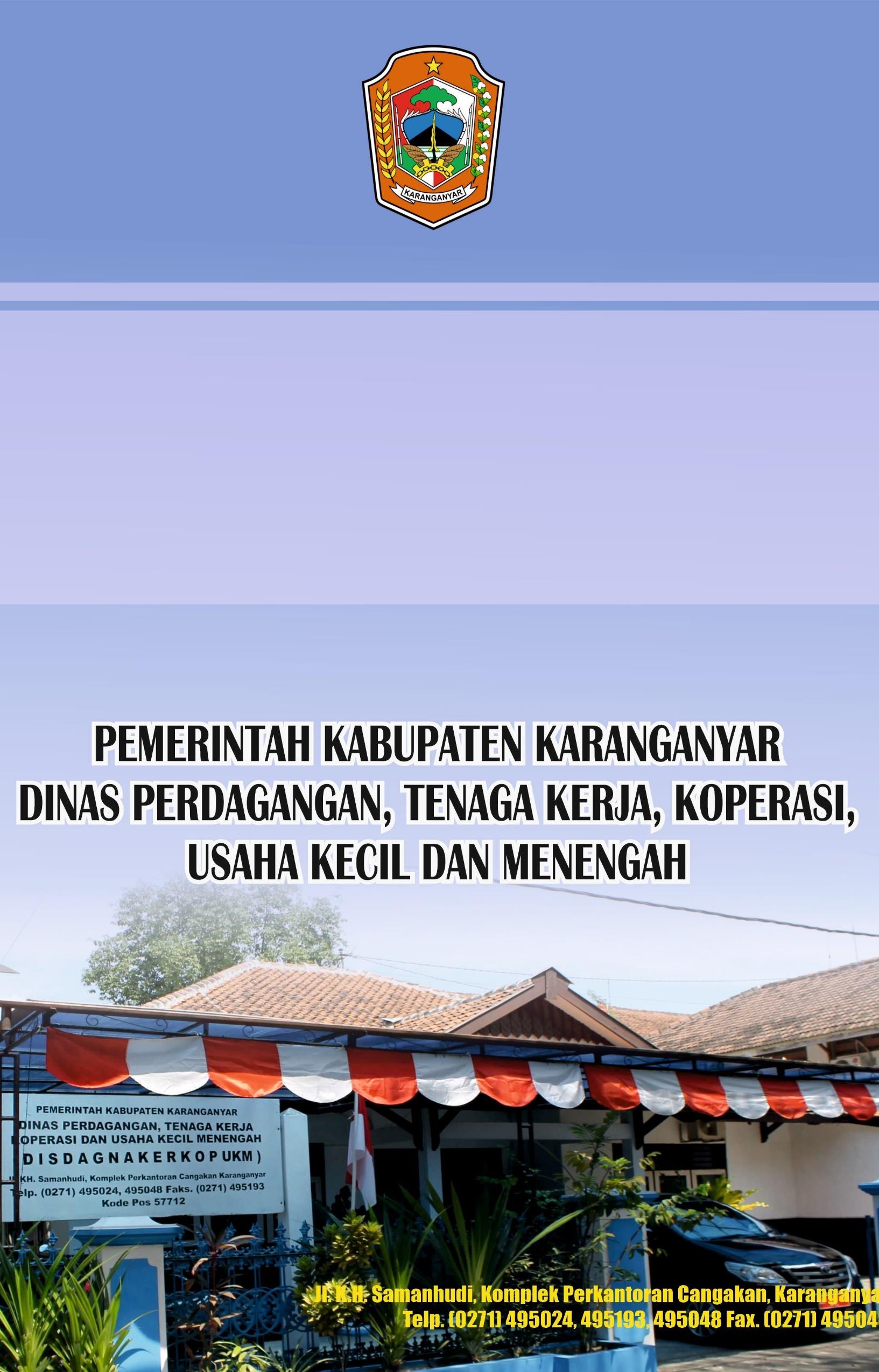 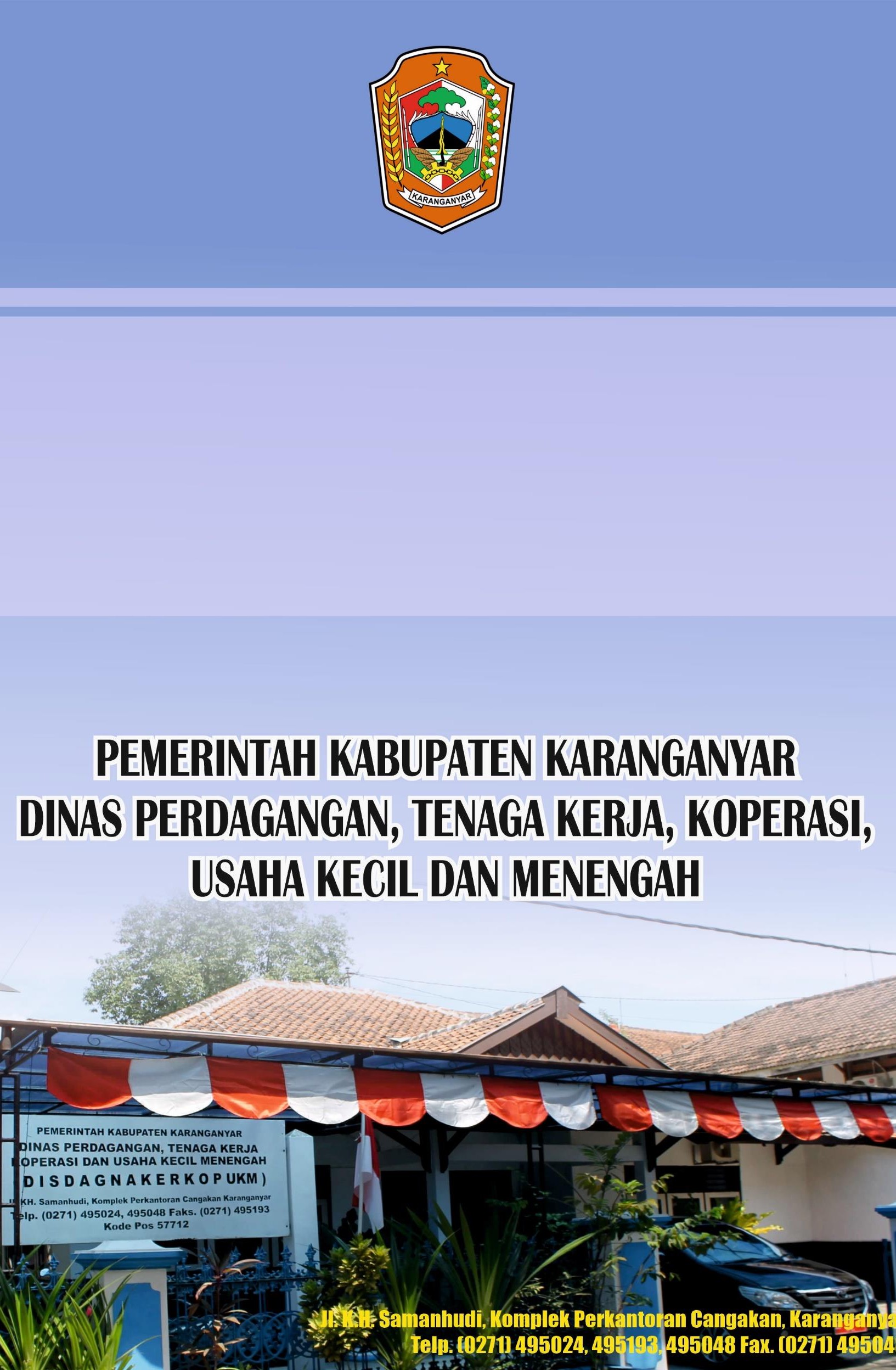 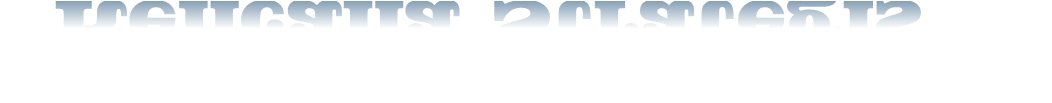 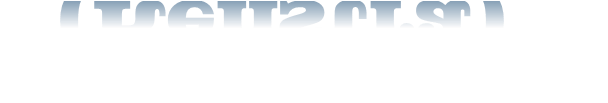 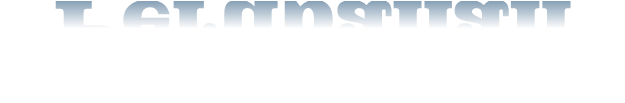 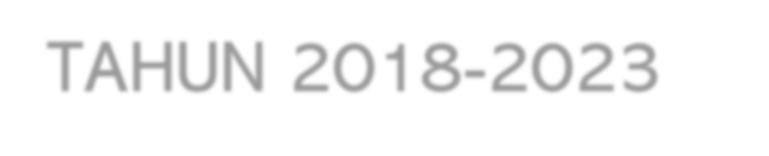 [Rencana Strategis (Renstra) PerubahanTAHUN 2018-2023KATA PENGANTARPuji syukur ke hadirat Tuhan Yang Maha Esa, atas terselesaikannya penyusunan Rencana Strategis (Renstra) Perubahan Dinas Perdagangan, Tenaga Kerja, Koperasi Usaha Kecil dan Menengah Kabupaten Karanganyar tahun 2018-2023.Rencana		Strategis		Dinas	Perdagangan		Tenaga	Kerja	Koperasi Koperasi		Usaha	Kecil	dan		Menengah	Kabupaten	Karanganyar	ini merupakan rumusan strategis dalam penyelenggaraan tugas pokok dan fungsi (tupoksi) sebagai unsur pelaksana urusan pemerintahan yaitu urusan perdagangan, tenaga kerja, koperasi dan UKM serta urusan transmigrasi. Dengan adanya Rencana Strategis diharapkan mampu memberikan	arahan	dapat	penentuan	kebijakan		pelaksanaan pembangunan sehingga visi misi Kabupaten Karanganyar dapat tercapai. Semoga	Rencana		Strategis	Dinas	Perdagangan	Tenaga		Kerja Koperasi Usaha Kecil dan Menengah Kabupaten Karanganyar dapat memberi manfaat dan menjadi bahan pertimbangan dalam pelaksanaanpembangunanKaranganyar,	2021KEPALA DINAS PERDAGANGAN, TENAGA KERJA, KOPERASI, USAHA KECIL DAN MENENGAHMARTADI, S.Sos., M.MPembina Utama MudaNIP 19650323 198908 1 001DAFTAR ISIDatar Isi	iBAB	I		PENDAHULUAN  ……………………………………………………………..……..	I-1 1.1	Latar Belakang   ………………………………………………….…..……...		I-11.2	Landasan  Hukum    ………………………………………………...............	I-31.3	Maksud dan Tujuan …………………………………………………….….	I-61.4	Sistematika Penulisan  ……………………………………………………	I-6BAB	II	GAMBARAN PELAYANAN DINAS PERDAGANGAN, TENAGA KERJA,KOPERASI, USAHA KECIL DAN MENENGAH ………………….…………..II-1BAB	III	PERMASALAHAN DAN ISU STRATEGIS	I-13.1	Identifikasi	Permasalahan	Berdasarkan	Tugas	dan	Fungsi   III-1BAB	IV	TUJUAN DAN SASARAN	V-14.1	Tujuan    …………………………………………………………………………	IV-14.2	Sasaran    ……………………………………………………………………….	IV-1BAB	V	STRATEGI DAN ARAH KEBIJAKAN  …………………………………………	V-15.1	Strategi      ………………………………………………………………………..5.2	Kebijakan     …………………………………………………………………….V-1V-1BAB	VI	RENCANA PROGRAM DAN KEGIATAN SERTA PENDANAAN	I-1BAB BABVII VIIIKINERJA PENYELENGGARAAN BIDANG URUSAN……………………… PENUTUP8.1	Pedoman Transisi …………………………………………………………….8.2	Kaidah Pelaksanaan  ……………………………………………………….VII-1 VIII-1 VIII-1 VIII-1DAFTAR TABELTabel	4.1	Tujuan	dan	Sasaran	Jangka	Menengah	Pelayanan	Dinas Perdagangan, Tenaga Kerja, Koperasi dan UKM Tahun 2018-2023…Tabel	5.1	Tujuan	dan	Sasaran	Jangka	Menengah	Pelayanan	DinasIV-2 V-3DAFTAR GAMBARGambar	1.1	Bagan Alur Penyusunan Rancangan Renstra Perangkat Daerah Kabupaten/KotaI-3DAFTAR BAGANBagan	2.1	Struktur	Organisasi	Disdagnakerkop	dan	UKM	Kabupaten KaranganyarBAB I PENDAHULUANLatar BelakangPerencanaan merupakan salah satu tahapan strategis dalam rangka mencapai cita-cita pembangunan. Mengacu pada Undang-Undang Nomor 25 Tahun 2004 tentang Sistem Perencanaan Pembangunan Nasional, dan Undang Undang No 23 tahun 2014 tentang Pemerintahan Daerah, menyatakan bahwa Perangkat Daerah wajib menyusun Rencana Strategis (Renstra) dengan berpedoman pada RPJMD. Rencana Strategis Perangkat Daerah memuat tentang visi, misi, tujuan, strategi, kebijakan, program dan kegiatan yang sesuai dengan tugas dan fungsi perangkat daerah Pencapaian sasaran, program, dan kegiatan pembangunan dalam rencana strategis Perangkat Daerah diselaraskan dengan pencapaian sasaran, program, dan kegiatan pembangunan yang ditetapkan dalam rencana strategis kementerian atau lembaga pemerintah nonkementerian untuk tercapainya sasaran pembangunan nasionalRencana Strategis Dinas Perdagangan Tenaga Kerja Koperasi Koperasi Usaha Kecil dan Menengah Kabupaten Karanganyar ini merupakan rumusan strategis dalam penyelenggaraan tugas pokok dan fungsi (tupoksi) sebagai unsur pelaksana urusan pemerintahan yaitu urusan  perdagangan,  tenaga kerja, koperasi dan UKM serta urusan transmigrasi.Sesuai dengan Peraturan Daerah No 6 Tahun 2021 tentang Perubahan atas Peraturan Daerah Kabupaten  Karanganyar No  10  Tahun 2019 tentang Rencana Pembangunan Jangka Menengah Daerah Tahun 2018 – 2023. Perubahan atas RPJMD Kabupaten Karanganyar Tahun 2018-2023 tersebut karena terbitnya beberapa peraturan nasional maupun daerah yaitu:	Peraturan Pemerintah Nomor 12 Tahun 2019 tentang Pengelolaan Keuangan Daerah;	Peraturan Presiden Nomor 79 Tahun 2019 tentang Percepatan Pembangunan Ekonomi Kawasan Kendal – Semarang – Salatiga – Demak –Grobogan; Kawasan Purworejo – Wonosobo – Magelang – Temanggung dan Kawasan Brebes – Tegal – Pemalang;Peraturan Presiden Nomor 18 Tahun 2020 tentang Rencana Pembangunan Jangka Menengah Nasional Tahun 2020-2024;	Peraturan Menteri Dalam Negeri Nomor 70 Tahun 2019 tentang Sistem Informasi Pemerintahan Daerah (SIPD);Peraturan Menteri Dalam Negeri Nomor 90 Tahun 2019 tentang Klasifikasi, Kodefikasi, dan Nomenklatur Perencanaan Pembangunan dan Keuangan Daerah;Peraturan Menteri Dalam Negeri Nomor 20 Tahun 2020 tentang Percepatan Penanganan Corona Virus Disease 2019 di Lingkungan Pemerintah Daerah;	Peraturan Daerah Nomor 19 Tahun 2019 tentang Perubahan Atas Peraturan Daerah Kabupaten Karanganyar Nomor 1 Tahun 2013 tentang RTRW Kabupaten Karanganyar Tahun 2013–2032;	Peraturan Daerah Nomor 22 Tahun 2019 tentang Perubahan Atas Peraturan Daerah Kabupaten Karanganyar Nomor 16 Tahun 2016 tentang Pembentukan dan Susunan Perangkat Daerah Kabupaten Karanganyar;Terjadinya perubahan kemampuan pendanaan akibat adanya Pandemi Covid19, yang berdampak adanya realokasi dan refokusing dana program kegiatan;Karena itu Dinas Perdagangan Tenaga Kerja Koperasi Usaha Kecil dan Menengah memandang perlu menyesuaikan dengan menyusun Rencana Strategis Perubahan Tahun 2018 -2023.Dalam pelaksanaannya Perubahan Rentra Dinas Perdagangan, Tenaga Kerja, Koperasi, Usaha Kecil dan Menengah Kabupaten Karanganyar berlaku untukjangka waktu 3 (tiga) tahun, yaitu tahun 2021, 2022 dan 2023.. Proses penyusunan Perubahan Renstra meliputi tahap-tahap :Persiapan Penyusunan Perubahan Renstra;Penyusunan Rancangan Perubahan Renstra;Penyusunan Rancangan Akhir Perubahan Renstra;Penetapan Perubahan Renstra.Perubahan Renstra Dinas Perdagangan, Tenaga Kerja, Koperasi, Usaha Kecil dan Menengah Kabupaten Karanganyar memiliki keterkaitan dengan dokumen perencanaan baik di tingkat nasional, provinsi maupun kabupaten/kota. Keterkaitan Renstra dengan RPJM Daerah Kabupaten Karanganyar, Renstra Kementerian Perdagangan; Renstra Kementerian Tenaga Kerja dan Renstra Kementerian Koperasi dan UKM; Renstra Dinas Perdagangan Provinsi Jawa Tengah; Renstra Dinas Tenaga Kerja dan Transmigrasi Provinsi Jawa Tengah; serta Renstra Dinas Koperasi dan UKM Provinsi Jawa Tengah.Dalam kaitannya dengan perencanaan pembangunan daerah, maka Renstra Dinas Perdagangan, Tenaga kerja, Koperasi, Usaha Kecil dan Menengah Kabupaten Karanganyar diuraikan sebagai berikut:Penyusunan Renstra Dinas Perdagangan, Tenaga Kerja, Koperasi, Usaha Kecil dan Menengah Kabupaten Karanganyar mengacu pada tugas dan fungsi berdasarkan Peraturan Daerah Nomor 16 Tahun 2016 tentang Pembentukan dan Susunan  Perangkat  Daerah  Kabupaten  Karanganyar dan Peraturan Bupati Karanganyar Nomor 34 Tahun 2016 tentang Kedudukan, Susunan Organisasi, Tugas dan Fungsi serta Tata Kerja Dinas Perdagangan, Tenaga Kerja, Koperasi, Usaha Kecil dan Menengah; RPJMD Perubahan Kabupaten Karanganyar Tahun 2018 – 2023. Renstra Kementerian terkait serta Rentra Perangkat Daerah Provinsi Jawa Tengah yang terkait.Dalam rangka integrasi perencanaan pembangunan secara nasional maka penyusunan Renstra ini mengacu pada Renstra Kementerian terkait dan Rentra Perangkat Daerah Provinsi Jawa Tengah yang terkait.Dalam rangka keserasian dengan kebijakan penataan ruang daerah maka penyusunan ini harus mengacu pada Perda Nomor 1 Tahun 2013 tentang Rencana Tata Ruang Wilayah (RTRW) Kabupaten Karanganyar Tahun 2013– 2031 dan Hasil Kajian Lingkungan Hidup Strategis (KLHS) RPJM Daerah Kabupaten Karanganyar Tahun 2018 – 2023.Tahap-tahap penyusunan rancangan Perubahan Renstra Dinas Perdagangan, Tenaga Kerja, Koperasi, Usaha Kecil dan Menengah dapat digambarkan dalam bagian alur sebagai berikut: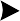 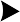 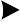 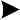 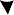 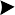 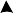 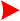 Gambar 1.1Bagan Alur Penyusunan Rancangan Perubahan Renstra Perangkat Daerah Kabupaten/KotaPerubahan Renstra perangkat daerah memiliki kedudukan dan fungsi yang sangat strategis sebagai pedoman penyusunan Rencana Kerja (Renja) Dinas Perdagangan, Tenaga Kerja, Koperasi, Usaha  Kecil  dan  Menengah. Selain itu menjadi acuan dalam pengendalian dan evaluasi pembangunan,baik evaluasi Renstra maupun evaluasi Renja Dinas Perdagangan, Tenaga Kerja, Koperasi, Usaha Kecil dan Menengah.Landasan HukumLandasan hukum penyusunan Perubahan Renstra Dinas Perdagangan, Tenaga Kerja, Koperasi, Usaha Kecil dan Menengah Kabupaten Karanganyar Tahun 2018 -2023, sebagai berikut :Pasal 18 ayat (6) Undang-Undang Dasar Negara Republik Indonesia Tahun 1945;Undang-Undang Nomor 13 Tahun 1950 tentang Pembentukan Daerah- daerah Kabupaten Dalam Lingkungan Provinsi Jawa Tengah;Undang-Undang Nomor 17 Tahun 2003 tentang Keuangan Negara (Lembaran Negara Republik Indonesia Tahun 2003 Nomor 47, Tambahan Lembaran Negara Nomor 4286);Undang-Undang Nomor 1 Tahun 2004 tentang Perbendaharaan Negara (Lembaran Negara Republik Indonesia Tahun 2004 Nomor 5, Tambahan Lembaran Negara Nomor 3455);Undang-Undang Nomor 25 Tahun 2004 tentang Sistem Perencanaan Pembangunan Nasional (Lembaran Negara Republik Indonesia  Tahun 2004 Nomor 104, Tambahan Lembaran Negara Nomor 4421);Undang-Undang Nomor 17 Tahun 2007 tentang Rencana Pembangunan Jangka Panjang Nasional Tahun 2005-2025 (Lembaran Negara Republik Indonesia Tahun 2007 Nomor 33, Tambahan Lembaran Negara Nomor 4700);Undang-Undang Nomor 6 Tahun 2014 tentang Desa (Lembaran Negara Republik Indonesia Tahun 2014 Nomor 7, Tambahan Lembaran Negara Republik Indonesia Nomor 5495); Rancangan Awal Perubahan RPJMD Kab. Karanganyar 2018-2023Undang-Undang Nomor 23 Tahun 2014 tentang Pemerintahan Daerah (Lembaran Negara Republik Indonesia Tahun 2014 Nomor 224, Tambahan Lembaran Negara Nomor 5587) sebagaimana telah diubah beberapa kali, terakhir dengan Undang-Undang Nomor 9 Tahun 2015 tentang PerubahanKedua Atas Undang-Undang Nomor 23 Tahun 2014 tentang Pemerintahan Daerah (Lembaran Negara Republik Indonesia Tahun 2015 Nomor 58, Tambahan Lembaran Negara Nomor 5679);Peraturan Pemerintah Nomor 8 Tahun 2008 tentang Tahapan, Tata Cara Penyusunan Pengendalian dan Evaluasi Pelaksanaan Rencana Pembangunan Daerah (Lembaran Negara Republik Indonesia Tahun 2008 Nomor 21, Tambahan Lembaran Negara Nomor 4698); 10. Peraturan Pemerintah Nomor 18 Tahun 2016 tentang Perangkat Daerah (Lembaran Negara Republik Indonesia Tahun 2016 Nomor 114);Peraturan Pemerintah Republik Indonesia Nomor 2 Tahun 2018 Tentang Standar Pelayanan Minimal (Lembaran Negara Republik Indonesia Tahun 2018 Nomor 2, Tambahan Lembaran Negara Republik Indonesia Nomor 6178);	Peraturan Pemerintah Nomor 12 Tahun 2019  tentang  Pengelolaan Keuangan Daerah (Lembaran Negara  Republik  Indonesia  Tahun  2019 Nomor 42, Tambahan Lembaran Negara Republik Indonesia Nomor 6322);	Peraturan Pemerintah Nomor 13  Tahun  2019  tentang  Laporan  dan Evaluasi Penyelenggaraan Pemerintah Daerah (Lembaran Negara Republik Indonesia Tahun 2019 Nomor 52, Tambahan Lembaran Negara Republik Indonesia Nomor 6323);Peraturan Pemerintah Nomor 72 Tahun 2019 tentang Perubahan Atas Peraturan Pemerintah Nomor 18 Tahun 2016 tentang Perangkat Daerah (Lembaran Negara Republik Indonesia Tahun 2019 Nomor 187, Tambahan Lembaran Negara Republik Indonesia Nomor 6402);Peraturan Pemerintah Nomor 21 Tahun 2020 tentang Pembatasan Sosial Berskala Besar dalam Rangka Percepatan Penanganan Corona Virus Disease 2019 (Lembaran Negara Republik Indonesia Tahun 2020 Nomor 91, Tambahan Lembaran Negara Republik Indonesia Nomor 6487);Peraturan Presiden Nomor 28 Tahun 2012 Tentang Rencana Tata Ruang Pulau Jawa-Bali (Lembaran Negara Republik Indonesia Tahun 2012 Nomor 75);	Peraturan Presiden Republik Indonesia Nomor 2 Tahun 2015 tentang Rencana Pembangunan Jangka Menengah Nasional Tahun 2015-2019 (Lembaran Negara Republik Indonesia Tahun 2015 Nomor 3); Rancangan Awal Perubahan RPJMD Kab. Karanganyar 2018-2023Peraturan Presiden Nomor 59 Tahun 2017 tentang Pelaksanaan Pencapaian Tujuan Pembangunan Berkelanjutan (Lembaran Negara Republik Indonesia Tahun 2017 Nomor 136) 19. Peraturan Presiden Nomor 79 Tahun 2019 tentang Percepatan Pembangunan Ekonomi Kawasan Kendal – Semarang – Salatiga – Demak – Grobogan; Kawasan Purworejo – Wonosobo – Magelang – Temanggung dan Kawasan Brebes – Tegal – Pemalang (Lembaran Negara Republik Indonesia Tahun 2019 Nomor 224);Peraturan Presiden Nomor 18 tahun 2020 tentang Rencana Pembangunan Jangka Menegah Nasional Tahun 2020-2024 (Lembaran Negara Republik Indonesia Tahun 2020 Nomor 10);Peraturan Menteri Desa, Pembangunan Daerah Tertinggal dan Transmigrasi Republik Indonesia Nomor 2 Tahun 2016 tentang Indeks Desa Membangun;Peraturan Menteri Dalam Negeri Nomor 86 Tahun 2017 tentang Tata Cara Perencanaan Pengendalian dan Evaluasi Pembangunan Daerah, Tata Cara Evaluasi Racangan Peraturan Daerah Tentang Rencana Pembangunan Jangka Panjang Daerah dan Rencana Pembangunan Jangka Menengah Daerah Serta Tata Cara Perubahan Rencana Pembangunan Jangka Panjang Daerah dan Rencana  Pembangunan  Jangka  Menengah  Daerah dan Rencana Kerja Pemerintah Daerah;Peraturan Menteri Dalam Negeri Nomor 70 Tahun 2019 tentang Sistem Informasi Pemerintahan Daerah (SIPD);Peraturan Menteri Dalam Negeri Nomor 90 Tahun 2019 tentang Klasifikasi, Kodefikasi, dan Nomenklatur Perencanaan Pembangunan dan Keuangan Daerah;Peraturan Menteri Dalam Negeri Nomor 20 Tahun 2020 tentang Percepatan Penanganan Corona Virus Disease 2019 di Lingkungan Pemerintah Daerah;Peraturan Daerah Provinsi Jawa Tengah Nomor 3 Tahun 2008 tentang Rencana Pembangunan Jangka Panjang Daerah Provinsi Jawa Tengah Tahun 2005-2025 (Lembaran Daerah Propinsi Jawa Tengah Tahun 2008 Nomor 3 Seri E Nomor 3, Tambahan Lembaran Daerah Provinsi Jawa Tengah Nomor 9);Peraturan Daerah Provinsi Jawa Tengah Nomor 5 Tahun 2019 tentang Rencana Pembangunan Jangka Menengah Daerah Provinsi Jawa Tengah Tahun 2018–2023 (Lembaran Daerah Provinsi Jawa Tengah Tahun 2019 Nomor 5, Tambahan Lembaran Daerah Provinsi Jawa Tengah Nomor 110);Peraturan Daerah Kabupaten Karanganyar Nomor 11 Tahun 2007 tentang Sistem Perencanaan Pembangunan Daerah (Lembaran Daerah Rancangan Awal Perubahan RPJMD Kab. Karanganyar 2018-2023 Kabupaten Karanganyar Tahun 2007 Nomor 11);Peraturan Daerah Kabupaten Karanganyar Nomor 14 Tahun 2009 tentang Rencana Pembangunan Jangka Panjang Daerah Kabupaten Karanganyar Tahun 2005-2025 (Lembaran Daerah Kabupaten  Karanganyar  Tahun 2009 Nomor 14);Peraturan Daerah Kabupaten Karanganyar Nomor 10 Tahun 2019 tentang Rencana Pembangunan Jangka Menengah Daerah Kabupaten Karanganyar Tahun 2018-2023 (Lembaran Daerah Kabupaten Karanganyar Tahun 2019 Nomor 10, Tambahan Lembaran Daerah Kabupaten Karanganyar Nomor 104);	Peraturan Daerah Nomor 19 Tahun 2019 tentang Perubahan Atas Peraturan Daerah Kabupaten Karanganyar Nomor 1 Tahun 2013 tentang RTRW Kabupaten Karanganyar Tahun 2013–2032 (Lembaran Daerah Kabupaten Karanganyar Tahun 2019 Nomor 19);Peraturan Daerah Kabupaten Karanganyar Nomor 22 Tahun 2019 tentang Perubahan Atas Peraturan Daerah Kabupaten Karanganyar Nomor 16 Tahun 2016 tentang Pembentukan dan Susunan PerangkatDaerah Kabupaten Karanganyar (Lembaran Daerah Kabupaten Karanganyar Tahun 2019 Nomor 22Peraturan Daerah No 6 Tahun 2021 tentang Perubahan atas Peraturan Daerah Kabupaten Karanganyar No 10 Tahun 2019 tentang Rencana Pembangunan Jangka Menengah Daerah Tahun 2018 – 2023.Maksud dan TujuanMaksud penyusunan Perubahan Renstra Dinas Perdagangan, Tenaga Kerja, Koperasi, Usaha Kecil dan Menengah Kabupaten Karanganyar adalah menyediakan dokumen perencanaan untuk kurun waktu 3 (tiga) tahun yang mencakup gambaran kinerja, permasalahan isu strategis, tujuan, sasaran, strategi, kebijakan, program dan kegiatan.Tujuan penyusunan Perubahan Renstra Dinas Perdagangan, Tenaga Kerja, Koperasi, Usaha Kecil dan Menengah adalah sebagai berikut :Memberikan arah, tujuan dan sasaran, strategi  dan  kebijakan,  program dan kegiatan pembangunan selama kurun waktu tiga tahun (2021-2023) dalam pelaksanaan tugas dan fungsi dalam mendukung visi dan misi bupati;Menyediakan tolok ukur kinerja Dinas Perdagangan, Tenaga Kerja, Koperasi, Usaha Kecil dan Menengah pelaksanaan program dan kegiatan untuk kurun waktu tahun  lima  tahun  dalam  pelaksanaan  tugas  dan fungsi sebagai dasar dalam melakukan pengendalian dan evaluasi kinerja;Memberikan pedoman bagi seluruh aparatur Dinas Perdagangan, Tenaga Kerja, Koperasi, Usaha Kecil dan Menengah dalam menyusun  Rencana Kerja (Renja) yang merupakan dokumen perencanaan tahunan dalam kurun waktu 3 (tiga) tahun.Sistematika PenulisanPerubahan Renstra Dinas Perdagangan,  Tenaga  Kerja,  Koperasi, Usaha Kecil dan Menengah Kabupaten Karanganyar Tahun 2018 -  2023 disusun sebagai berikut :Bab I   PendahuluanBab ini memuat  tentang  latar  belakang,  landasan hukum,  maksud dan tujuan, sistematika penulisan Renstra Dinas Perdagangan, Tenaga Kerja, Koperasi, Usaha Kecil dan Menengah Kabupaten Karanganyar.Bab II Gambaran Pelayanan Dinas Perdagangan, Tenaga Kerja, Koperasi, Usaha Kecil dan MenengahBab ini memuat tugas, fungsi dan struktur organisasi, sumber daya, kinerja pelayanan, tantangan dan peluang pengembangan pelayanan Dinas Perdagangan, Tenaga Kerja, Koperasi, Usaha Kecil dan Menengah Kabupaten Karanganyar.Bab III Permasalahan dan Isu-Isu Strategis Dinas Perdagangan, Tenaga Kerja, Koperasi, Usaha Kecil dan MenengahPada Bab ini memuat tentang identifikasi permasalahan berdasarkan tugas dan fungsi pelayanan Dinas Perdagangan, Tenaga Kerja, Koperasi, Usaha Kecil dan Menengah, telaahan visi, misi dan program kepala daerah dan wakil kepala daerah, telaahan Renstra Kementerian terkait, Renstra Dinas Provinsi Jawa Tengah yang terkait; telaahan Rencana Tata Ruang Wilayah (RTRW) dan Kajian Lingkungan Hidup Strategis (KLHS), serta penetapan isu-isu strategis.Bab IV Tujuan dan SasaranPada Bab ini berisi uraian tentang tentang tujuan dan sasaran jangka menengah Dinas Perdagangan, Tenaga Kerja,  Koperasi,  Usaha  Kecil dan Menengah Kabupaten Karanganyar.Bab V    Strategis dan Arah KebijakanPada Bab ini dikemukakan tentang strategi kebijakan Dinas Perdagangan, Tenaga Kerja, Koperasi, Usaha Kecil dan Menengah Kabupaten Karanganyar.Bab VI  Rencana Program dan Kegiatan, Serta PendanaanBab ini memuat rencana program dan kegiatan, indikator kinerja, kelompok sasaran dan pendanaan indikatif Dinas Perdagangan, Tenaga Kerja, Koperasi, Usaha Kecil dan Menengah Kabupaten Karanganyar.Bab VII Kinerja Penyelenggaraan Bidang Urusan pada Dinas Perdagangan, TenagaKerja, Koperasi, Usaha Kecil dan MenengahPada Bab ini dikemukakan indikator kinerja Dinas Perdagangan, Tenaga Kerja, Koperasi, Usaha Kecil dan Menengah yang  mengacu pada tujuan dan sasaran RPJMD Kabupaten Karanganyar.Bab VIII PenutupUraian pada Bab penutup memgemukakan tentang pedoman transisi dan kaidah pelaksanaan.BAB IIGAMBARAN PELAYANAN DINAS PERDAGANGAN, TENAGA KERJA, KOPERASI, USAHA KECIL DAN MENENGAHTugas, Fungsi dan Struktur OrganisasiStruktur OrganisasiDinas Perdagangan, Tenaga Kerja, Koperasi, Usaha Kecil dan Menengah Kabupaten Karanganyar dibentuk berdasarkan Peraturan Daerah Nomor 22 Tahun 2019 tentang Perubahan atas Peraturan Darah Kabupaten Karanganyar Nomor 16 tahun 2016 tentang Pembentukan dan Susunan Perangkat Daerah Kabupaten Karanganyar, mempunyai  tugas pokok melaksanakan urusan pemerintahan pada urusan Perdagangan, Tenaga Kerja, Transmigrasi, dan Koperasi,  Usaha  Kecil  dan  Menengah. Dinas Pedagangan, Tenaga Kerja Koperasi Usaha Kecil dan Menengah melaksanakan ntugas dan fungsinya sesuai dengan Peraturan Bupati No 99 Tahun 2016 tentang Kedudukan Susunan Organisasi  Tugas  dan  Fungsi Dinas Perdagangan, Tenaga Kerja Koperasi Usaha Kecil dan Menengah.Susunan Organisasi Dinas Perdagangan, Tenaga Kerja, Koperasi, Usaha Kecil dan Menengah Kabupaten Karanganyar, terdiri dari :Kepala DinasSekretariat, terdiri dari :Sub Bagian Perencanaan.Sub Bagian Keuangan.Sub Bagian Umum dan Kepegawaian.Bidang Perdagangan dan Pasar, terdiri dari :Seksi Usaha Perdagangan dan Perlindungan Konsumen.Seksi Penataan dan Keamanan PasarSeksi Pengembangan  PasarBidang Koperasi dan  UKM, terdiri dari :Seksi Pemberdayaan dan Perlindungan Koperasi.Seksi Pengawasan dan Pemeriksaan Koperasi.Seksi Pengembangan UKMBidang Pelatihan dan Penempatan Tenaga Kerja, terdiriSeksi Penempatan Tenaga Kerja;Seksi Pelatihan dan Produktivitas;Seksi Penempatan Tenaga Kerja dan Transmigrasi.Bidang Hubungan Industrial, terdiri dari :Seksi Hubungan Industrial dan Persyaratan Kerja;Seksi Pencegahan dan Penyelesaian Perselisihan.UPTD, danKelompok Jabatan FungsionalBagan 2.1Struktur Organisasi Disdagnakerkop dan UKM Kabupaten KaranganyarUraian TugasUntuk melaksanakan tugas tersebut, Dinas Perdagangan, Tenaga Kerja, Koperasi, Usaha Kecil dan Menengah Kabupaten Karanganyar menyelenggarakan fungsi :Kepala Dinas Perdagangan, Tenaga Kerja, Koperasi, Usaha Kecil dan Menengah :Uraian tugas Kepala Dinas Perdagangan, Tenaga Kerja, Koperasi, Usaha Kecil dan Menengahmerumuskan program kegiatan Dinas Perdagangan, Tenaga Kerja, Koperasi, Usaha Kecil dan Menengah berdasarkan peraturan perundang undangan yang berlaku sebagai pedoman pelaksanaan kegiatan;mengarahkan tugas bawahan sesuai bidang tugasnya secara lisan maupun tertulis guna kelancaran pelaksanaan tugas;melaksanakan koordinasi dengan instansi terkait baik secara langsung maupun tidak langsung untuk mendapatkan hasil kerja yang optimal;merumuskan kebijakan urusan pemerintahan bidang perdagangan, bidang tenaga kerja, bidang koperasi, usaha kecil dan menengah;melaksanakan kebijakan urusan pemerintahan bidang perdagangan, bidang tenaga kerja, bidang koperasi, usaha kecil dan menengah;melaksanakan pengendalian, evaluasi dan pelaporan terhadap pelaksanaan tugas urusan pemerintahan bidang perdagangan, bidang tenaga kerja, bidang koperasi, usaha kecil dan menengah;melaksanakan pembinaan teknis pelaksanaan urusan pemerintahan bidang perdagangan, bidang tenaga kerja, bidang koperasi, usaha kecil dan menengah;melaksanakan urusan pemerintahan bidang perdagangan, bidang tenaga kerja, bidang koperasi, usaha kecil dan menengah;melaksanakan administrasi penyelenggaraan urusan pemerintahan bidang perdagangan, bidang tenaga kerja, bidang koperasi, usaha kecil dan menengah sesuai dengan ketentuan yang berlaku;melaksanakan pemantauan, evaluasi dan pelaporan kegiatan urusan pemerintahan bidang perdagangan, bidang tenaga kerja,bidang koperasi, usaha kecil dan menengah sesuai dengan ketentuan yang berlaku;melaksanakan pemantauan dan evaluasi tugas bawahan sesuai dengan ketentuan yang berlaku;menyampaikan saran dan pertimbangan kepada atasan secara lisan maupun tertulis sebagai masukan guna kelancaran pelaksanaan tugas; danmelaksanakan tugas lain sesuai dengan tugas dan fungsinya.SekretarisUraian tugas Sekretaris Dinas Perdagangan, Tenaga Kerja, Koperasi, Usaha Kecil dan Menengah adalah sebagai berikut :menyusun program kegiatan Sekretariat berdasarkan peraturan perundang-undangan yang berlaku sebagai pedoman pelaksanaan kegiatan;menyusun rumusan kebijakan teknis kesekretariatan sesuai dengan ketentuan yang berlaku;menjabarkan perintah atasan melalui pengkajian permasalahan sesuai dengan ketentuan yang berlaku;membagi tugas dan memberikan arahan kepada bawahan sesuai dengan bidang tugasnya guna meningkatkan kelancaran pelaksanaan tugas;melaksanakan koordinasi dengan Kepala Bidang agar  diperoleh hasil kerja yang optimal;melaksanakan pengoordinasian dan penyusunan rencana dan program kerja;melaksanakan pembinaan administrasi yang meliputi ketatausahaan, kepegawaian, hukum, organisasi, ketatalaksanaan, keuangan, kerumahtanggaan, kerja sama, hubungan masyarakat, keprotokolan, arsip dan dokumentasi;melaksanakan pemberian dukungan administrasi ketatausahaan, kepegawaian, hukum, organisasi, ketatalaksanaan keuangan, kerumahtanggaan, kerja sama, hubungan masyarakat, keprotokolan, arsip dan dokumentasi;melaksanakan pengoordinasian pelaksanaan sistem pengendalian intern pemerintah (SPIP);melaksanakan penyelenggaraan pengelolaan barang milik/ kekayaan daerah dan pelayanan pengadaan barang/jasa;melaksanakan pemantauan, evaluasi dan pelaporan kegiatan kesekretariatan sesuai dengan ketentuan yang berlaku;melaksanakan pemantauan dan evaluasi tugas bawahan sesuai dengan ketentuan yang berlaku;menyampaikan saran dan pertimbangan kepada atasan secara lisan maupun tertulis sebagai masukan guna kelancaran pelaksanaan tugas; danmelaksanakan tugas lain sesuai dengan tugas dan fungsinya.Kepala Bidang Perdagangan dan PasarUraian tugas Kepala Bidang Perdagangan dan Pasar adalah sebagai berikut :menyusun program kegiatan Bidang Perdagangan dan Pasar berdasarkan peraturan perundang-undangan yang berlaku sebagai pedoman pelaksanaan kegiatan;menyusun bahan perumusan kebijakan teknis bidang perdagangan dan pasar sesuai dengan ketentuan yang berlaku;menjabarkan perintah atasan melalui pengkajian permasalahan sesuai dengan ketentuan yang berlaku;membagi tugas dan memberikan arahan kepada bawahan sesuai dengan bidang tugasnya guna meningkatkan kelancaran pelaksanaan tugas;melaksanakan koordinasi dengan sekretaris dan kepala bidang agar diperoleh hasil kerja yang optimal;melaksanakan pemantauan, evaluasi dan pelaporan kegiatan bidang perdagangan dan pasar sesuai dengan ketentuan yang berlaku;melaksanakan pemantauan dan evaluasi tugas bawahan sesuai dengan ketentuan yang berlaku;menyampaikan saran dan pertimbangan kepada atasan secara lisan maupun tertulis sebagai masukan guna kelancaran pelaksanaan tugas; danmelaksanakan tugas lain sesuai dengan tugas dan fungsinya;menganalisa data sebagai bahan pembinaan terhadap peningkatan dan pengembangan kemampuan bagi usaha perdagangan dan pengelolaan pasar;merumuskan kerjasama dengan instansi terkait di lingkungan Pemerintah Kabupaten, Propinsi, maupun Pemerintah pusat,Lembaga swasta serta asosiasi terkait lainnya dalam/luar negeri dalam rangka promosi perdagangan;merumuskan bahan bimbingan bagi calon investor yang akan melaksanakan investasi perdagangan;merumuskan bahan pelaksanaan pembinaan dan pengembangan di bidang usaha dan sarana perdagangan, pemasaran dan distribusi, pendaftaran perusahaan, serta ekspor dan impor;merumuskan bahan rekomendasi pelayanan perizinan usaha perdagangan, Tanda Daftar perusahaan (TDP), Tanda Daftar Gudang (TDG), ekspor dan impor serta penerbitan surat keterangan asal (SKA);merumuskan bahan koordinasi dan memberikan pelayanan di bidang pengelolaan pasar yang meliputi retribusi, kebersihan, pemeliharaan, ketertiban dan kemanan pasar serta penataan PKL;merumuskan bahan rekomendasi izinpemakaian tempat  kios, los,halaman pasar berdasarkan ketentuan yang berlaku;mengusulkan pengembangan, pendirian, perluasan, rehab, dan pemindahan pasar berdasarkan program yang telah ditetapkan sesuai prosedur, pedoman dan peraturan perundang-undangan yang berlaku;melaksanakan pembinaan kepada pengguna jasa pasar;melaksanakan	pemantauan,	evaluasi,	pengendalian pelaksanaan kegiatan pembinaan dan pengembangan perdagangan dan pengelolaan pasar;membuat laporan pelaksanaan tugas kepada atasan  sebagai dasar pengambilan kebijakan;melaksanakan pemantauan, evaluasi dan pelaporan kegiatan Bidang Perdagangan dan Pasar;melaksanakan pemantauan dan evaluasi tugas bawahan sesuai dengan ketentuan yang berlaku;menyampaikan saran dan pertimbangan kepada atasan secara lisan maupun tertulis sebagai masukan guna kelancaran pelaksanaan tugas; danmelaksanakan tugas lain sesuai dengan tugas dan fungsinya.Kepala Bidang Koperasi, Usaha Kecil dan MenengahUraian tugas Kepala Bidang Koperasi, Usaha Kecil dan Menengah adalah sebagai berikut :menyusun program kegiatan Bidang Koperasi, Usaha Kecil dan Menengah berdasarkan peraturan perundang-undangan yang berlaku sebagai pedoman pelaksanaan kegiatan;menyusun bahan perumusan kebijakan teknis bidang perlindungan masyarakat dan pemadam kebakaran sesuai dengan ketentuan yang berlaku;menjabarkan perintah atasan melalui pengkajian permasalahan sesuai dengan ketentuan yang berlaku;membagi tugas dan memberikan arahan kepada bawahan sesuai dengan bidang tugasnya guna meningkatkan kelancaran pelaksanaan tugas;melaksanakan koordinasi dengan sekretaris dan kepala bidang agar diperoleh hasil kerja yang optimal;melaksanakan tugas lain sesuai dengan tugas dan fungsinya;melaksanakan pengkajian bahan kebijakan teknis dan fasilitasi koperasi, usaha kecil dan menengah;menyelenggarakan pelaksanaan koperasi, usaha kecil dan menengah;menyusun bahan pengkajian bahan fasilitasi penyusunan pedoman dan supervisi koperasi, usaha kecil dan menengah;menyusun bahan pengkajian bahan koordinasi penyelenggaraan koperasi, usaha kecil dan menengah;menyusun bahan pengkajian bahan koordinasi penyelenggaraan koperasi, usaha kecil dan menengah;menyusun bahan pembinaan teknis pengendalian koperasi, usaha kecil dan menengah;menyusun bahan pembinaan koperasi, usaha kecil dan menengah;menyusun bahan pelaksanaan urusan koperasi, usaha kecil dan menengah;menganalisa data sebagai bahan pembinaan dan bimbingan untuk pelaksanaan  kegiatan   di Bidang Koperasi, Usaha Kecil dan Menengah;merumuskan bahan pembinaan terhadap pemantapan kelembagaan Koperasi, Usaha Kecil dan Menengah;merumuskan bahan fasilitasi pengembangan usaha koperasi, usaha kecil dan menengah;melaksanakan pemantauan dan evaluasi, pelaksanaan kegiatan pembinaan dan fasilitasi koperasi, usaha kecil dan menengah;merumuskan bahan pengesahan badan hukum koperasi, pembubaran koperasi dan amalgamasi koperasi;melaksanakan pemeriksaan terhadap koperasi, usaha kecil dan menengah;memberikan konsultasi dan advokasi terhadap koperasi, usaha kecil dan menengah;membuat laporan pelaksanaan tugas kepada atasan  sebagai dasar pengambilan kebijakan;melaksanakan pemantauan, evaluasi dan pelaporan kegiatan Bidang Koperasi, Usaha Kecil dan Menengah;melaksanakan pemantauan dan evaluasi tugas bawahan sesuai dengan ketentuan yang berlaku;menyampaikan saran dan pertimbangan kepada atasan secara lisan maupun tertulis sebagai masukan guna kelancaran pelaksanaan tugas; danmelaksanakan tugas lain sesuai dengan tugas dan fungsinya.Kepala Bidang Pelatihan dan Penempatan Tenaga KerjaUraian tugas Kepala BidangPelatihan dan Penempatan Tenaga Kerja adalah sebagai berikut :menyusun program kegiatan Bidang Pelatihan dan Penempatan Tenaga Kerjaberdasarkan peraturan perundang-undangan yang berlaku sebagai pedoman pelaksanaan kegiatan;menyusun bahan perumusan kebijakan teknis bidang perlindungan masyarakat dan pemadam kebakaran sesuai dengan ketentuan yang berlaku;menjabarkan perintah atasan melalui pengkajian permasalahan sesuai dengan ketentuan yang berlaku;membagi tugas dan memberikan arahan kepada bawahan sesuai dengan bidang tugasnya guna meningkatkan kelancaran pelaksanaan tugas;melaksanakan koordinasi dengan sekretaris dan kepala bidang agar diperoleh hasil kerja yang optimal;melaksanakan pengkajian bahan kebijakan teknis dan fasilitasi bidang Pelatihan dan Penempatan Tenaga Kerja;menyelenggarakan pelaksanaan Pelatihan dan Penempatan Tenaga Kerja;menyusun bahan pengkajian bahan fasilitasi penyusunan Pelatihan dan Penempatan Tenaga Kerja;menyusun bahan pengkajian bahan koordinasi penyelenggaraan Pelatihan dan Penempatan Tenaga Kerja;menyusun bahan pengkajian bahan koordinasi penyelenggaraan Pelatihan dan Penempatan Tenaga Kerja;menyusun bahan pembinaan teknis Pelatihan dan Penempatan Tenaga Kerja;melaksanakan pendaftaran pencari kerja dan memberikan Informasi Pasar Kerja;melaksanakan identifikasi dan potensi perusahaan, identifikasi lowongan kerja dan data tenaga kerja, penyuluhan lowongan kerja, pendaftaran dan seleksi tenaga kerja, pengiriman hasil seleksi tenaga kerja kepada perusahaan/ pengguna tenaga kerja dan pelaksanaan Penempatan Tenaga Kerja;mengkoordinasikan pelaksanaan kegiatan tindak lanjut penempatan tenaga kerja;mengkoordinasikan pelaksanaan pembinaan lembaga pelaksana penempatan tenaga kerja;melaksanakan penerbitan izin dan rekomendasi lembaga Pelaksana Penempatan Tenaga Kerja Swasta, Bursa Kerja Khusus (BKK), mengunakan Tenaga Kerja Asing dan Pendamping Tenaga Kerja Asing dan penerbitan paspor;mengkoordinasikan pelaksanaan pelatihan pemanduan Bursa Kerja Khusus (BKK);melaksanakan pembinaan Bursa Kerja Khusus (BKK), lembaga pengguna Tenaga Kerja Asing (TKA) dan tenaga kerja pendamping Tenaga Kerja Asing (TKA);melaksanakan penyuluhan bimbingan jabatan kepada lembaga pelatihan kerja dan lembaga pendidikan menengah;mengadakan pengendalian dan pengawasan penempatan TKI ke luar negeri bersama Instansi terkait;merumuskan program pelatihan dan petunjuk teknis perizinan lembaga pelatihan kerja swasta;melaksanakan pembinaan terhadap lembaga pelatihan kerja, standarisasi dan sertifikasi tenaga kerja;melaksanakan	sosialisasi	dan	pengembangan	program pemagangan;melaksanakan pembentukan wirausaha baru;mengkoordinasikan pelaksanaan pelatihan dan pemberangkatan calon transmigran;merumuskan bahan Nota Kesepahaman antara daerah asal dengan daerah penerima transmigran;aa. merumuskan program perluasan kesempatan kerja;bb. melaksanakan sosialisasi peraturan perundang-undangan ketenagakerjaan dan ketransmigrasian di bidang pelatihan, perluasan kesempatan kerja dan transmigrasi;cc. melaksanakan pemantauan, evaluasi dan pelaporan kegiatan Bidang Pelatihan dan Penempatan Tenaga Kerja sesuai dengan ketentuan yang berlaku;dd. melaksanakan pemantauan dan evaluasi tugas bawahan sesuai dengan ketentuan yang berlaku;ee. menyampaikan saran dan pertimbangan kepada atasan secara lisan maupun tertulis sebagai masukan guna kelancaran pelaksanaan tugas; danff.  melaksanakan tugas lain sesuai dengan tugas dan fungsinya.Kepala Bidang Hubungan IndustrialUraian tugas Kepala Bidang Hubungan Industrial adalah sebagai berikut :menyusun	program	kegiatan	Bidang	Hubungan Industrialberdasarkan peraturan perundang-undangan yang berlaku sebagai pedoman pelaksanaan kegiatan;menyusun bahan perumusan kebijakan teknis bidang perlindungan masyarakat dan pemadam kebakaran sesuai dengan ketentuan yang berlaku;menjabarkan perintah atasan melalui pengkajian permasalahan sesuai dengan ketentuan yang berlaku;membagi tugas dan memberikan arahan kepada bawahan sesuai dengan bidang tugasnya guna meningkatkan kelancaran pelaksanaan tugas;melaksanakan koordinasi dengan sekretaris dan kepala bidang agar diperoleh hasil kerja yang optimal;mengkoordinasikan pelaksanaan kegiatan di bidang Hubungan Industrial;melaksanakan penerbitan surat Keputusan Pengesahan PP dan PKB;melaksanakan	pencatatan	PK,	PKWT,	Surat	Keputusan	LK Bipartit organisasi pekerja dan organisasi pengusaha;mengkoordinasikan penyiapan materi dan pelaksanaan  sidang LK Tripartit dan sidang Dewan Pengupahan Kabupaten;melaksanakan kegiatan Deteksi Dini kerawanan perusahaan;melaksanakan	sosialisasi	peraturan	perundangan-undangan ketenagakerjaan di Bidang Hubungan Industrial;merumuskan penyelesaian perselisihan ketenagakerjaan;merumuskan keputusan sidang LK Tripartit Kabupaten dan Dewan Pengupahan Kabupaten;mengkoordinasikan penerbitan rekomendasi permohonan waktu kerja lembur dan perusahaan yang memperkerjakan pekerja/ buruh perempuan antara pukul 23.00 sampai dengan pukul 07.00;mengkoordinasikan pelaksanaan penyidikan terhadap pelanggaran Norma Ketenagakerjaan di perusahaan;mengkoordinasikan penelitian permohonan izin ketel uap, bejana tekan dan pesawat angkut di perusahaan;mengkoordinasikan permohonan penelitian pengesahan instalasi listrik, instalasi penyalur petir dan pesawat tenaga dan produksi di perusahaan;mengkoordinasikan penelitian permohonan rekomendasi kantin/jasa boga, penggunaan pestisida dan bahan-bahan kimia berbahaya dan poliklinik di perusahaan;mengkoordinasikan pelaksanaan penyelesaian Perselisihan hubungan industrial;melaksanakan evaluasi penyelesaian perselisihan hubungan industrial;merumuskan peta kerawanan ketenagakerjaan;melaksanakan pembinaan pembentukan koperasi pekerja;mengkoordinasikan pelaksanaan penyidikan terhadap pelanggaran Norma Ketenagakerjaan di perusahaan;merumuskan Surat Ketetapan Retribusi Daerah (SKRD) Norma Keselamatan dan Kesehatan Kerja;melaksanakan pemantauan, evaluasi dan pelaporan kegiatan Bidang Hubungan Industrial sesuai dengan ketentuan yang berlaku;melaksanakan pemantauan dan evaluasi tugas bawahan sesuai dengan ketentuan yang berlaku;aa. menyampaikan saran dan pertimbangan kepada atasan secara lisan maupun tertulis sebagai masukan guna kelancaran pelaksanaan tugas; danbb. melaksanakan tugas lain sesuai dengan tugas dan fungsinya.Sumber Daya Dinas Perdagangan, Koperasi, Usaha Kecil dan MenengahSumber Daya ManusiaSumberdaya aparatur baik ASN maupun aparatur non ASN yang dimiliki dinas untuk mendukung pelaksanaan tugas sehari-hari. Jumlah pegawai di Dinas Perdagangan, Tenaga Kerja, Koperasi,Usaha Kecil dan Menengahtahun 2020 sebanyak 120 orang. Dari  jumlah  tersebut,  dilihat dari golongannya diklasifikasikan ke dalam golongan I sampai dengan IV. Secara rinci jumlah pegawai di Dinas Perdagangan, Tenaga Kerja, Koperasi,Usaha Kecil dan Menengahberdasarkan masing-masing golongan dapat dilihat pada tabel di bawah ini.Tabel 2.1Jumlah Pegawai di Disdagnakerkop UKM Berdasarkan Masing-Masing Golongan Tahun 2020Dilihat berdasarkan tingkat pendidikannya, pegawai di Dinas Perdagangan, Tenaga Kerja, Koperasi, Usaha Kecil dan Menengah sebagian besar berstatus pendidikan S1 sebanyak 33 orang dan SMA sebanyak 37 orang. Sementara itu pendidikan terendah ada di SD sebanyak 3 orang. Selengkapnya dapat dilihat pada tabel berikut.Tabel 2.2Jumlah Pegawai Disdagnakerkop UKM Berdasarkan Status Pendidikan Tahun 2020Sarana dan Prasarana (Aset)Sarana kerja yang dimiliki Dinas Perdagangan, Tenaga Kerja, Koperasi, Usaha Kecil dan MenengahKabupaten Karanganyar untuk mendukung pelaksanaan tugas sehari-hari antara lain :Aset TanahDinas Perdagangan, Tenaga Kerja, Koperasi, Usaha Kecil dan Menengahmerupakan dinas dengan jumlah tanah yang dikuasai cukup luas. Tahun 2020, terdapat 51 titik penguasaan tanah dengan rincian masing-masing lokasi dapat dlihat pada tabel berikut.Tabel 2.3Jumlah Aset Tanah Disdagnakerkop UKM Tahun 2018Aset Bangunan, Peralatan dan Perlengkapan KantorUntuk mendukung kinerja Dinas Perdagangan, Tenaga Kerja, Koperasi, Usaha Kecil dan Menengah, maka paling utama adalah tersedianya sarana dan prasarana berupa peralatan dan perlengkapankantor. Sebagai perangkat daerah dengan banyak urusan, sangat besar aset peralatan dan perlengkapan yang dimiliki oleh Dinas Perdagangan, Tenaga Kerja, Koperasi, Usaha Kecil dan Menengah. Rincian aset bangunan, peralatan dan perlengkapan di kantor Dinas Perdagangan, Tenaga Kerja, Koperasi, Usaha Kecil dan Menengahsecara rinci ditunjukkan pada tabel berikut.Tabel 2.4Kepemilikan Aset Bangunan, Peralatan dan Perlengkapan KantorDisdagnekerkop UKM Tahun 2020PKinerja pelayanan Dinas Perdagangan, Koperasi, Usaha Kecil dan MenengahGambaran kinerjapelayanan dinas berdasarkan anggaran dan realisasi anggaran Dinas Perdagangan, Tenaga Kerja, Koperasi, Usaha Kecil dan Menengah Kabupaten Karanganyar Tahun  2018  – 2020 sebagai berikut :Urusan Tenaga KerjaTingkat Penyelesaian Hubungan IndustrialKasus Hubungan Industrial (HI) selama periode 2018–2020 di Kabupaten Karanganyar menunjukkan jumlah yang berfluktuatif, dimana jumlah kasus tertinggi terjadi pada Tahun 2020, yaitu sebesar 74 kasus, dan kasus terendah terjadi pada Tahun 2019, yaitu sebanyak 37 kasus. Namun demikian, semua kasus tersebut dapat terselesaikan dengan baik. Gambaran data selengkapnya dapat dilihat seperti pada Tabel 2.5.Tabel 2.5Jumlah Kasus dan Status Penyelesaian Hubungan Industrial di Kabupaten Karanganyar Tahun 2018-2020Sumber: Dinas Dagnakerkop dan UKM, 2020Tingkat Partisipasi Angkatan Kerja (TPAK)Perkembangan jumlah angkatan kerja di Kabupaten Karanganyar pada Tahun 2018–2020 cenderung mengalami peningkatan.Peningkatan TPAK perlu diikuti dengan perluasan lapangan  kerja dan peningkatan  kompetensi   tenaga   kerja atau diarahkan untuk melanjutkan jenjang pendidikan yang lebih tinggi. Jumlah angkatan kerja dan TPAK di Kabupaten Karanganyar, selengkapnya dapat dilihat padaTabel. 2.6.Tabel 2.6Jumlah dan Tingkat Partisipasi Angkatan Kerja (TPAK) di Kabupaten Karanganyar Tahun 2018-2020Sumber: Dinas Dagnakerkop dan UKM, 2020Rasio Rata-rata Upah Minimum KabupatenPencapaian rasio Upah Minimum Kabupaten (UMK) di Kabupaten Karanganyar selama periode Tahun 2018–2020 mengalami peningkatan. Hal ini menunjukkan bahwa bahwa pendapatan tenaga kerja semakin membaik. Secara rinci dapat dilihat pada Tabel dibawah ini.Tabel 2.7Rasio Rata-rata Upah Minimum Kabupaten Dibanding KHL di Kabupaten Karanganyar tahun 2018 -2020Sumber: Dinas Dagnakerkop dan UKM, 2018Urusan Koperasi, Usaha Kecil dan MenengahUsaha Kecil dan Menengah serta Koperasi (UKMK) serta koperasi memiliki peran yang penting dalam perekonomian di Kabupaten   Karanganyar.   Di   Kabupaten	Karanganyar secara kuantitatif jumlah anggota koperasi menunjukkan peningkatan. Pada tahun 2020 jumlah koperasi di Kabupaten Karanganyar meliputi : induk koperasi 10 unit, koperasi primer  sebanyak  1176,  koperasi non KUD sejumlah 1162 unit dan KUD sebanyak 17 unit. Jumlah Koperasi di Kabupaten Karanganyar secara rinci dapat dilihat seperti Tabel dibawah ini.Tabel 2.8Data Koperasi Aktif dan Tidak Aktif di Kabupaten Karanganyar Tahun 2020Sumber: Disdagnakerkop dan UKM, 2018-2020Urusan PerdaganganJumlah Pasar di Karanganyar  tahun  2020  ada  sebanyak  47 unit, terdiri dari 18 pasar tradisional,. Selain itu juga ada 16 swalayan, 23 hypermarket, 1 pasar grosir, 2 mall/plazaTabel 2.9Fasilitas Perdagangan di Kabupaten Karanganyar per Kecamatan Tahun 2018Sumber : Karanganyar Dalam Angka, 2018-2020Urusan TransmigrasiSelama lima tahun terakhir pengiriman transmigrasi dari Kabupaten Karanganyar dapat dilihat pada Tabel berikut.Tabel 2.10Realisasi Pemberangkatan Transmigran dari Kabupaten Karanganyar Tahun 2018 - 2020Sumber: Disdagnakerkop UKM, 2020Tabel 2.11Anggaran dan Realisasi Pendanaan Pelayanan Dinas Perdagangan, Tenaga Kerja Koperasi, dan UKMKabupaten Karanganyar Tahun 2018-2023Tantangan dan Peluang 2.4.1.TantanganMeningkatnya persaingan global dalam menghadapi revolusi industri 4.0 dan 5.0.Pesatnya perkembangan teknologi yang mampu menggeser tenaga manusia dengan mesin.Derasnya arus barang masuk dari luar (impor) yang mampu menghadirkan persaingan ketat ditengah-tengah kebutuhan masyarakatyang terus meningkat.PeluangMelakukan kerjasama dengan pemerintah pusat dan menggandeng lembaga-lembaga keterampilan dalam penyediaan akses dan mutu pelatihan vokasi untuk menciptakan tenaga kerja yang memiliki kompetensi.Peningkatan jaringan teknologi informasi sampai wilayah terjauh dan terdalam dalan mendukung perkembangan produk dan informasi pemasaran secara digital.Peningkatan investasi untuk menghadirkan industri baru yang memberikan peluang besar dalam penyerapan tenaga kerja lokal.Memperluas jaringan pasar kerja di luar negeriMemperluas pusat-pusat perdagangan di wilayah kecamatanMeningkatkan nilai tambah produk dalam meningkatkan laju ekspor produk unggulan daerah yang mempunyai karakteristik tersendiri dibandingkan dengan produk dari luar.Menciptakan daya saing tenaga kerja Indonesia di pasar kerja internasional.Menciptakan pelaku UKM yang bertalenta dalam menghadapi persaingan bisnis diera digital.BAB III PERMASALAHAN DAN ISU STRATEGISIdentifikasi Permasalahan Berdasarkan Tugas dan Fungsi Pelayanan Dinas Perdagangan, Tenaga Kerja, Koperaasi, Usaha Kecil dan MenengahSebagaimana diketahui bahwa pembangunan daerah dalam Bidang Perdagangan, Tenaga Kerja, Koperasi, Usaha Kecil dan Menengah di Kabupaten Karanganyar merupakan pilihan kebijakan yang bersifat strategis dalam rangka peningkatan pendapatan masyarakat, penyerapan tenaga kerja, menekan jumlah penganggur dan koperasi serta usaha kecil dan menengah bagi pengembangan produk potensial/unggulan daerah memiliki pasar yang semakin luas.Dinas Perdagangan, Tenaga Kerja, Koperasi, Usaha Kecil dan Menengah Kabupaten Karanganyar dalam upaya mendukung visi dan misi serta program unggulan Bupati dan Wakil Bupati Karanganyar, terdapat permasalahan dalam perangkat daerah sebagai berikut :SekretariatBerdasarkan identifikasi permasalahan sebagai berikut :Belum  optimalnya  kualitas  dan  kuantitas	sumberdaya aparatur, terutama kompetensi dan keahlian;Belum optimalnya kualitas pelayanan publik;Belum   optimalnya   kualitas	dokumen	perencanaan	dan	evaluasi pelaksanaan program dan kegiatan;Masih	terbatasnya	sarana	dan	prasarana	pendukung	untuk meningkatkan kinerja Disdagnakerkop dan UKM.Bidang Perdagangan dan PasarBerdasarkan identifikasi permasalahan sebagai berikut :Kurangnya jangkauan promosi produk unggulan daerah;Terbatasnya jumlah komoditas ekspor daerah;Terbatasnya sarana penyediaaan infomasi harga komoditas;Terbatasnya sarana pelayanan metrologi legal;Masih kurangnya sosialisasi perijinan dan pemenuhan komitmen usaha perdagangan;Masih	kurangnya	sosialisasi	dan	pendampingan	perlindungan konsumen;Terbatasnya cakupan layanan penataan Pedagang Kaki Lima (PKL);Belum optimalnya cakupan layanan pembinaan pedagang pasar;Belum terlaksananya digitalisasi di pasar rakyat;Kurangnya pembangunan pasar sehat dari 18 unit pasar rakyat di Kabupaten Karanganyar;Belum optimalnya penanganan sampah pasar.Bidang Koperasi, Usaha Kecil dan Menengah (UKM) Berdasarkan identifikasi permasalahan sebagai berikut :Belum optimalnya pembinaan koperasi dan usaha mikro terutama legalitas dan bimbingan kewirausahaan, keterampilan dan pemasaran;Belum   optimalnya   pemberdayaan	usaha   mikro	berbasis	produk unggulan/potensial daerah;Rendahnya persentase koperasi aktif dan sehat (21% – 22%);Kurangnya	kualitas	sumber	daya	manusia	pengurus/pengelola koperasi yang berkompeten di bidangnya;Belum tersedianya data pelaku usaha mikro aktif.Bidang Pelatihan dan Penempatan Tenaga Kerja Berdasarkan identifikasi permasalahan sebagai berikut :Pelatihan Tenaga KerjaBelum optimalnya akreditasi lembaga pelatihan, pelatihan kerja, sertifikasi kompetensi, pemagangan dan perintisan kewirausahaan bagi pencari kerja di Kabupaten Karanganyar;Belum ada kesesuaian antara kebutuhan perusahaan dengan program pelatihan;Belum optimalnya upaya peningkatan produktivitas kerja;Sarana prasarana pelatihan di BLK belum sesuai kebutuhan industriPenempatan Tenaga KerjaBelum optimalnya pelayanan pencari kerja karena belum tersedia Pengantar Kerja Pertama dan Ahli Muda;Belum optimalnya pelaksanaan pelayanan transmigrasi;Belum optimalnya pelaksanaan perluasan kesempatan kerja;Belum tersedia fasilitas pelatihan berbasis kompetensi bagi Calon Pekerja Migran Indonesia (CPMI);Belum optimalnya pembinaan penggunaan Tenaga Kerja Asing (TKA) di Kabupaten Karanganyar.Bidang Hubungan IndustrialBerdasarkan identifikasi permasalahan sebagai berikut :Rendahnya kepatuhan pengusaha terhadap peraturan perundangan ketenagakerjaan;Belum optimalnya keikutsertaan pekerja/buruh yang menjadi peserta BPJS;Belum optimalnya pembinaan persyaratan kerja kepada pengusaha dan pekerja;Masih banyaknya perselisihan hubungan industrial antara pengusaha dan pekerja.Telaahan Visi, Misi, dan Program Kepala Daerah dan Wakil Kepala Daerah TerpilihVisi Bupati Karanganyar dan Wakil Bupati Karanganyar terpilih periode tahun 2018-2023 dalam RPJMD sebagai berikut :“Berjuang Bersama Memajukan Karanganyar”.Visi tersebut mengandung maksud pembangunan di Kabupaten Karanganyar untuk meewujudkan masyarakat yang sejahtera maka pembangunan didukung segenap pemangku kepentingan (stakeholders) secara terpadu dan berkelanjutan. Dalam rangka pencapaian visi diatas, maka dirumuskan lima (5) misi pembangunan jangka menengah dalam RPJMD Kabupaten Karanganyar sebagai berikut:Pembangunan Infrastruktur Menyeluruh;Pemberdayaan Perekonomian Rakyat;Pendidikan Gratis SD/SMP dan Kesehatan Gratis;Pembangunan Desa Sebagai Pusat PertumbuhanPeningkatan	Kualitas	Keagamaan,	Sosial	Budaya,	Pemberdayaan Perempuan, Pemuda dan Olahraga.Sesuai dengan tugas dan fungsinya, Dinas Perdagangan, Tenaga Kerja, Koperasi, Usaha Kecil dan Menengah Kabupaten Karanganyar mendukung pencapaian misi sebagai berikutMisi pertama, yaitu Pembangunan Infrastruktur MenyeluruhMisi kedua, yaitu :  Pemberdayaan Perekonomian Rakyat.-Adapun tujuan yang terkait dengan pelayanan Dinas Perdagangan, Tenaga Kerja, Koperasi, Usaha Kecil dan Menengah Kabupaten Karanganyar adalah :Meningkatnya infrastruktur pendukung perekonomian daerahMeningkatnya produktivitas sektor perdaganganMeningkatnya Tingkat Partisipasi Angkatan Kerja (TPAK);Meningkatnya Kualitas Koperasi dan Usaha Mikro;Beberapa faktor penghambat dan pendorong dalam tugas dan fungsi perangkat daerah dalam mendukung visi dan misi pembangunan jangka menengah daerah Kabupaten Karanganyar tahun 2018-2023 disajikan pada Tabel 3.2 berikut ini.Tabel 3.2Faktor Pendorong dan Faktor Penghambat Dalam Pencapaian Visi dan Misi Bupati Karanganyar dan Wakil Bupati KaranganyarTelaah Renstra KementerianTelaah Renstra Kementerian Ketenagakerjaan RI Tahun 2020-2024Berdasarkan Peraturan Menteri Ketenagakerjaan Republik Indonesia Nomor 10 Tahun 2021 tentang Rencana Strategis Kementerian Ketenagakerjaan RI Tahun 2020-2024, tujuan, sasaran, strategi dan prioritas kebijakan dalam rangka mendukung visi, misi, agenda dan sasaran pembangunan nasional secara lebih terukur, maka ditetapkan sasaran strategis Kementerian Ketenagakerjaan sebagai berikut :Terwujudnya tenaga kerja yang kompeten, tangguh, lincah, produktif, dan berdaya saing dalam hubungan industrial yang kondusif untuk mendukung Indonesia yang maju, berdaulat, mandiri, dan berkepribadian berlandaskan gotong royong. Sasaran strategis ini diukur dengan indikator kontribusi terhadap produktivitas tenaga kerja nasional, di mana kontribusi ini merupakan kontribusi Kementerian Ketenagakerjaan terhadap produktivitas tenaga kerja nasional, yang dihitung berdasarkan besar upah yang diterima penduduk bekerjapada tahun t. Indikator Kinerja Sasaran Strategis/Utama ini didukung sejumlah indikator kinerja program sebagai berikut:Persentase Tenaga Kerja yang ditingkatkan Kompetensinya dan ditempatkan.Jumlah tenaga kerja berkeahlian menengah - tinggi di sektor prioritas yang mendorong daya saing.Jumlah tenaga kerja di sektor prioritas yang meningkat produktivitasnya.Kontribusi	penempatan	tenaga	kerja	dan	perluasan kesempatan kerja terhadap penyediaan lapangan kerja.Jumlah perusahaan yang menerapkan dan mematuhi norma ketenagakerjaan dan K3.Jumlah tenaga kerja yang terlindungi hak-hak dasarnya.Jumlah pekerja pada perusahaan yang menerapkan perlindungan hak-hak pekerja dan dialog sosialIndeks perkembangan kinerja program jaminan sosial ketenagakerjaan.Persentase Pemanfaatan Rencana Tenaga Kerja dan daftar jabatan tenaga kerja menengah-tinggi di sektor prioritas yang mendorong daya saing.Persentase usulan kebijakan ketenagakerjaan tahun sebelumnya yang diimplementasikan.Meningkatnya tata kelola pemerintahan yang baik. Sasaran strategis diukur dengan 3 (tiga) indikator kinerja utama, yaitu: Indeks Reformasi Birokrasi, Opini Badan Pemeriksa Keuangan, dan Indeks SPBE. Ketiga indikator ini didukung oleh subindikator kinerja program sebagai berikut:Indeks dan Nilai Evaluasi PMPRB.Persentase temuan yang ditindaklanjuti.Nilai evaluasi SAKIP.Nilai Kinerja mitra kerja pengawasan internal.Tingkat	maturitas	layanan	publik	instansi	pemerintah (termasuk whistle blowing system).Indeks kepuasan layanan data dan informasi ketenagakerjaan.Telaah Renstra Kementerian Perdagangan RI Tahun 2020-2024Sesuai dengan Rencana Strategis Perdagangan RI ditetapkan visi Kementerian Perdagangan RI berdasarkan Keputusan Peraturan Menteri Perdagangan RI Nomor 46 Tahun 2020 tentang RENSTRA KEMENTERIAN PERDAGANGAN RI Tahun 2020-2024 yaitu :“ Kementerian Perdagangan yang Andal, Profesional, Inovatif, dan Berintegritas untuk Mewujudkan Indonesia Maju yang Berdaulat, Mandiri, dan Berkepribadian Berlandaskan Gotong Royong.”Dengan menentukan misinya sebagai berikut :Meningkatkan Kinerja Perdagangan Luar Negeri;Meningkatkan Kinerja Perdagangan Dalam Negeri; danMewujudkan tata kelola pemerintahan yang baik (good governance) di Sektor Perdagangan.Renstra Kementerian Koperasi dan UKM RI Tahun 2020-2024Sesuai dengan Rencana Strategis Kementerian Koperasi dan UKM RI ditetapkan visi Kementerian Koperasi dan UKM RI berdasarkan Peraturan Menteri Koperasi dan UKM RI Nomor 5 Tahun 2020 tentang RENSTRA KEMENTERIAN KOPERASI DAN UKM RI Tahun 2020-2024 yaitu :“ Terwujudnya koperasi modern dan UMKM Naik Kelas dalam mewujudkan Indonesia Maju yang berdaulat, mandiri, dan berkepribadian berlandaskan gotong-royong “Dengan menentukan misinya sebagai berikut :Maju yaitu dengan Misi, Mewujudkan Koperasi Generasi Baru yang Maju dan Modern.Berdaulat dan Mandiri dengan Misi, Mewujudkan UMKM yang Mampu Bersaing di Pasar DomestikRenstra Kementerian Desa Pembangunan Daerah Tertinggal dan Transmigrasi RI Tahun 2020-2024Visi Kementerian Desa Pembangunan Daerah Tertinggal dan Transmigrasi untuk tahun 2020-2024, mengacu kepada visi pembangunan nasional, sebagai berikut :"Terwujudnya Indonesia yang Berdaulat, Mandiri, dan Berkepribadian Berlandaskan Gotong Royong"Sebagai	upaya	dalam	pencapaian	visi	tersebut,	maka	misi pembangunan dirumuskan sebagai berikut :Peningkatan kualitas sumber daya manusia Indonesia;Struktur ekonomi yang produktif, mandiri, dan berdaya saing;Pembangunan yang merata dan berkeadilan;Mencapai lingkungan hidup yang berkelanjutan;Kemajuan budaya yang mencerminkan kepribadian bangsa;Penegakan sistem hukum yang bebas korupsi, bermartabat, dan terpercaya;Perlindungan bagi segenap bangsa dan memberikan rasa aman kepada seluruh warga;Pengelolaan pemerintahan yang bersih, efektif, dan terpercaya; dan	Sinergi pemerintah daerah dalam kerangka Negara Kesatuan. Merujuk pada agenda prioritas pembangunan nasional, khususnya membangun Indonesia dari pinggiran dengan memperkuat daerah- daerah dan desa dalam kerangka negara kesatuan, tujuan yang akan dicapai oleh Kementerian Desa, Pembangunan Daerah Tertinggal, dan Transmigrasi dalam periode lima tahun ke depanTelaah Renstra Provinsi Jawa TengahTelaahan Renstra Dinas Perdagangan dan Perindustrian (Disperindag) Provinsi Jawa Tengah Tahun 2018 – 2023 dan Dinas Koperasi UKM Provinsi Jawa Tengah Tahun 2018 – 2023 sampai dengan proses selesainya penyusunan Renstra ini masih dalam proses penyusunan sehingga belum dapat dikemukakan dalam penyusunan Renstra ini.Telaah RTRW Kabupaten Karanganyar Tahun 2013 – 2032 dan Kajian Lingkungan Hidup Strategis (KLHS)Telahaan RTRW Kabupaten Karanganyar Tahun 2013 – 2032Rencana Tata Ruang Wilayah merupakan produk perencanaan ruang yang digunakan sebagai acuan dalam pelaksanaan program- program pembangunan di daerah serta mendorong percepatan perkembangan masyarakat secara tertib, teratur dan terencana. Telaah Rencana Tata Ruang Wilayah (RTRW) Kabupaten Karanganyar diperlukan sebagai upaya sinkronisasi antara rencana tata ruang dengan rencana pembangunan.Dalam penyusunan Renstra perangkat daerah Kabupaten Karanganyar, sinkronisasi tersebut bertujuan untuk mengintegrasikan antara rencana tata ruang wilayah dengan program dan kegiatan dibidang pemberdayaan masyarakat dan desa maka Dispermades tidak melaksanakan program dan kegiatan pembangunan sarana dan prasarana yang memperngaruhi perubahan tata ruang wilayah Kabupaten Karanganyar.Telahaan Kajian Lingkungan Hidup Strategis (KLHS) RPJMDPenyusunan Kajian Lingkungan Hidup Strategis RPJMD Tahun 2018-2023 dilakukan bersamaan dengan Renstra Perangkat Daerah, sehingga hasil penapisan dari KLHS RPJMD Tahun 2018-2023 digunakan sebagai dasar untuk menentukan program dan kegiatan dalam Renstra Dinas Perdagangan, Tenaga Kerja, Koperasi dan UKM serta merumuskan mitigasi atau alternatif program berdasarkan prinsip- prinsip pembangunan berkelanjutan. Dari hasil penyusunan yang dilakukan terhadap program dan kegiatan Dinas Perdagangan, TenagaKerja, Koperasi dan UKM Kabupaten Karanganyar Tahun 2018-2023 tidak ada program yang terindikasi dapat berpengaruh negatif terhadap lingkungan, sehingga tidak ada pembahasan khusus terhadap telaahan KLHS.Penentuan Isu-Isu StrategisBerdasarkan hasil review faktor-faktor pelayanan Dinas Perdagangan, Koperasi, usaha Kecil dan Menengah Kabupaten Karanganyar yang meliputi analisa Renstra Kementrian Perdagangan, Kemetrian Koperasi dan UKM, Kementrian Desa Tertinggal, analisa Renstra Provinsi Jawa Tengah, analisa Rencana tata Ruang Wilayah dan analisa KLHS, maka dapat ditentukan isu-isu strategis yang dihadapi oleh Dinas Perdagangan, Tenaga Kerja, Koperasi dan UKM Kabupaten Karanganyar sebagai berikut :Masih kurangnya sarana dan prasarana perdagangan dan perlindungan terhadap konsumen.Belum optimalnya pembinaan pedagang, penataan Pedagang Kaki Lima (PKL)Belum berkembangnya kualitas koperasi dan belum optimalnya pekembangan dan pembinaan usaha mikro dalam mendukung ekonomi kerakyatan.Masih kurangnya ketersediaan lapangan pekerjaan, penyediaan tenaga kerja terampil, sarana dan  prasaraa peningkatan kapasitas tenaga kerja dan lembaga pelatihan kerja yang berkualitas.Masih terjadinya perselisihan antara tenaga kerja dengan industri yang mengganggu hubungan industrial.Masih rendahnya ketersediaan dan minat masyarakat untuk mengikuti program transmigrasi.BAB  IV TUJUAN DAN SASARANTujuanTujuan adalah sesuatu (apa) yang ingin dicapai atau dihasilkan Dinas Perdagangan, Koperasi, Usaha Kecil dan Menengah Kabupaten Karanganyar adalah :Meningkatkan Tingkat partisipasi Angkatan kerjaMeningkatkan kualitas koperasi UMKM.Meningkatkan produktivitas sektor perdaganganMeningkatkan kualitas perencanaan, pengendalian dan evaluasi kinerja bidang perdagangan, tenaga kerja, koperasi usaha kecil dan menengahSasaranSasaran adalah penjabaran dari tujuan secara kuantitatif yaitu sesuatu yang akan dicapai/dihasilkan secara nyata oleh instansi pemerintah dalam jangka waktu tahunan, semesteran, triwulan maupun bulanan. Dengan demikian sasaran yang akan dicapai oleh Dinas Perdagangan, Tenaga Kerja, Koperasi, Usaha Kecil dan Menengah Kabupaten Karanganyar adalah :Meningkatnya pelayanan calon tenaga kerja;Meningkatnya pengelolaan kelembagaan koperasi yang berkualitas dan pertumbuhan usaha mikro);Meningkatnya kualitas sarana dan prasarana perdagangan)Meningkatnya kualitas perencanaan, pengendalian dan evaluasi kinerja bidang perdagangan, tenaga kerja, koperasi usaha kecil dan menengahTujuan dan sasaran jangka menengah pelayanan Dinas Perdagangan, Koperasi, Usaha Kecil dan Menengah Kabupaten Karanganyar dapat dilihat pada tabel 4.1 di bawah ini :Rencana Strategis DISDAGNAKERKOPUKM KABTabel 4.1Tujuan dan Sasaran Jangka Menengah Pelayanan Dinas Perdagangan, Tenaga Kerja, Koperasi dan UKM Tahun 2018 – 2023BAB VSTRATEGI DAN ARAH KEBIJAKANStrategiRumusan strategi merupakan pernyataan-pernyataan yang menjelaskan bagaimana tujuan dan sasaran akan dicapai serta selanjutnya dijabarkan dalam serangkaian kebijakan. Adapun strategi dari pencapaian program Dinas Perdagangan, Tenaga Kerja, Koperasi, Usaha Kecil dan Menengah Kabupaten Karanganyar adalah :Meningkatkan kualitas pengelolaan koperasi melalui peningkatan kapasitas SDM koperasi, baik melalui pelatihan maupun bimbingan teknis dan manajemen koperasi.Peningkatan kualitas pemantauan melalui penilaian pada seluruh koperasi yang ada di Karanganyar untuk menentukan penghapusan atau perbaikan manajemen pada koperasi itu sendiri.Peningkatan kemampuan permodalan koperasi melalui berbagai kegiatan fasilitasi dan sarasehan dengan manajemen koperasi bersama investor- investor potensial.Mendorong peningkatan status usaha mikro ke kecil melalui pembinaan terhadap kelompok usaha mikro dan melakukan skala prioritas pada usaha mikro yang sudah berada pada kelompok klaster.Peningkatan kemampuan usaha mikro melalui fasilitasi peralatan, permodalan dan peningkatan keterampilan pelaku usaha mikroPeningkatan sarana dan prasaran perdagangan melalui pembangunan sarana baru, rehabilitasi dan pemeliharaan berbagai sarana perdagangan yang ada di wilayah Kabupaten Karanganyar.Meningkatkan kualitas tenaga kerja melalui pendidikan dan keterampilan kerja pada masyarakat dengan status pengangguran dan pengembangan kapasitas pada angkatan kerja yang belum terampil tetapi sudah bekerja.Peningkatan kapasitas ataupun daya tampung BLK dalam menyelenggarakan pendidikan dan pelatihan.Meningkatkan kinerja Sekretariat melalui dukungan Admnnistrasi.Meningkatkan sarana dan prasarana.Meningkatkan kemampuan aparatur yang memiliki tugas pokok dan fungsi pelaporan melalui peningkatan kapasitas Aparatur sesuai kompetensi yang dibutuhkan.KebijakanSesuai dengan strategi di atas dan dengan tetap mengacu kepada tujuan Dinas Perdagangan, Tenaga Kerja, Koperasi, Usaha Kecil dan Menengah, maka dirumuskan pokok-pokok kebijakan yang menjadi acuan dalam menetapkan program pembangunan dalam memberikan pelayanan kepada masyarakat sebagai berikut :Peningkatan kapasitas kelembagaan koperasi difokuskan pada Koperasi sehat dan aktifPenyederhanaan jumlah koperasi berdasarkan hasil penilaian dengan fokus pada penghapusan koperasi yang sudah tidak aktif selama 5 tahun.Peningkatan sistem monitoring perkembangan koperasi dengan menerapkan NIK pada setiap koperasi.Menjalin	kerjasama	dengan	pihak	perbankkan	dalam	meningkatan kemampuan permodalan koperasi.Peningkatan kualitas sumber daya manusiaPeningkatan akses pembiayaan dan perluasan skema pembiayaanPeningkatan nilai tambah produk dan jangkauan pemasaran;Penguatan kelembagaan usahaPeningkatan kemudahan, kepastian dan perlindungan usahaPerningkatan kualitas sarana dan prasarana perdagangan yang difokuskan pada pemenuhan sarana dan prasarana pasar tradisional dan alat ukur timbangan.Perluasan penataan PKL pada wilayah-wilayah yang menjadi konsentrasi kegiatan pariwisata dan perdagangan.Pendidikan dan pelatihan pencari kerja fokus kerjasama dengan LPK-LPK yang menjadi binaan pemerintah daerah.Melakukan sertifikasi tenaga kerja sesuai keahliannya yang dibutuhkan oleh dunia usaha.Melakukan kemitraan dengan perusahaan di daerah yang membutuhakan tenaga kerja terampil.Peningkatan pengawasan ketenagakerjaan terutama dalam menjamin perlindungan tenaga kerja daerah.Menciptakan upaya –upaya peningkatan mutu administrasi dan fasilitasi Sekretariat yang memadai dalam menunjang kegiatan kinerja Dinas yang dilandasi dengan komitmen dalam rangka mewujudkan tujuan dan sasaran.Penyediaan sarana dan fasilitas.Mengadakan dan mengikutsertakan pelatihan bagi pegawai.Tujuan dan sasaran jangka menengah pelayanan Dinas Perdagangan, Tenaga Kerja, Koperasi, Usaha Kecil dan Menengah Kabupaten Karanganyar dapat dilihat pada tabel 5.1 dibawah ini :Tabel 5.1Tujuan dan Sasaran Jangka Menengah Pelayanan Dinas Perdagangan, Tenaga Kerja, Koperasi dan UKM Tahun 2018 – 2023BAB VIRENCANA PROGRAM DAN KEGIATAN SERTA PENDANAANRencana program dan kegiatan disusun dalam rangka menjawab berbagai persoalan strategis pembangunan berdasarkan tugas dan fungsi Dinas Perdagangan, Tenaga Kerja, Koperasi, Usaha Kecil dan Menengah Kabupaten Karanganyar. Rencana program dan kegiatan ini disertai dengan indikator kinerja, kelompok sasaran dan pendanaan indikatif yang ditetapkan untuk lima tahun yang akan datang.Rencana Program dan Kegiatan serta pendanaan untuk kegiatan tahun 2021 sampai dengan 2023 yang ditetapkan adalah sebagai berikut :Bidang KoperasiProgram Pelayanan Izin Usaha Simpan Pinjam, dengan kegiatan :Penerbitan Izin Usaha Simpan Pinjam untuk Koperasi dengan Wilayah Keanggotaan, dengan sub kegiatan :Fasilitasi Pemenuhan Izin Usaha Simpan Pinjam dan Pembukaan Kantor Cabang, Cabang Pembantu dan Kantor Kas Koperasi Simpan Pinjam untuk Koperasi dengan Wilayah Kenaggotaan dalam Daerah Kabupaten/KotaProgram Pengawasan dan Pemeriksaan Koperasi dengan kegiatan :Pemeriksaan dan Pengawasan Koperasi, Koperasi Simpan Pinjam/Unit Simpan Pinjam, dengan sub kegiatan :Pengawasan Kekuatan, Kesehatan, Kemandirian, Ketangguhan, serta Akuntabilitas Koperasi Kewengangan Kabupaten/KotaProgram Penilaian kesehatan KSP/USP, dengan kegiatan :Penilaian Kesehatan Koperasi Simpan Pinjam/ Unit Simpan Pinjam Koperasi yang Wilayah Keanggotaannya dalam 1 (satu) Daerah Kabupaten/Kota, dengan sub kegiatan :Pelaksanaan Penilaian Kesehatan KSP/USP Koperasi Kewenangan Kabupaten/KotaPenghargaan Kesehatan KSP/USP Koperasi Kewenangan Kabupaten/KotaProgram Pendidikan dan Latihan Perkoperasian, dengan kegiatan :Pendidikan dan Latihan Perkoperasian Bagi Koperasi yang Wilayah Keanggotaan dalam Daerah Kabupaten/Kota, dengan sub kegiatan:Peningkatan Pemahaman dan Pengetahuan Perkoperasian serta Kapasitas dan Kompetensi SDM KoperasiProgram Pemberdayaan dan Perlindungan Koperasi, dengan kegiatan:Pemberdayaan dan Perlindungan Koperasi yang Keanggotaan dalam Daerah Kabupaten/Kota, dengan sub kegiatan :Pemberdayaan Peningkatan Produktivitas, Nilai Tambah, Akses Pasar, Akses Pembiayaan, Penguatan Kelembagaan, Penataan Manajemen, Standarisasi, dan Restrukturisasi Usaha Koperasi Kewenangan Kabupaten/KotaProgram Pemberdayaan Usaha Menengah, Usaha Kecil, dan Usaha Mikro (UMKM), dengan kegiatan :Pemberdayaan Usaha Mikro yang dilakukan melalui Pendataan, Kemitraan, Kemudahan, Perizinan, Penguatan Kelembaggan dan Koordinasi dengan Para Pemangku Kepentingan, dengan sub kegiatan :Pemberdayaan melalui Kemitran Usaha MikroFasilitasi Kemudahan Perizinan Usaha mikroKoordinasi dan Sinkronisasi dengan Para Pemangku Kepentingan dalam Pemberdayaan Usaha MikroProgram Pengembangan UMKM, dengan kegiatan :Pengembangan Usaha Mikro dengan Orientasi Peningkatan Skala Usaha Menjadi Usaha Kecil, dengan sub kegiatan :Fasilitasi Usaha Mikro menjadi Usaha Kecil dalam Pengembangan Produksi dan Pengolahan, Pemasaran,  SDM, serta Desain dan Teknologi.Bidang Perdagangan dan PasarProgram Perizinan dan Pendaftaran Perusahaan, dengan kegiatan :Penerbitan Izin Pengelolaan Pasar Rakyat, Pusat Perbelanjaan, dan Izin Usaha Toko Swalayan, dengan sub kegiatan :Fasilitasi Pemenuhan Komitmen Perolehan Perizinan Pasar Rakyat, Pusat Perbelanjaan, dan Toko Swalayan melalui Sistem Pelayanan Perizinan Berusaha Terintegritas Secara ElektronikProgram Peningkatan Sarana Distribusi Perdagangan,  dengan kegiatan :Pembangunan dan Pengelolaan Sarana Distribusi Perdagangan, dengan sub kegiatan :Penyediaan Sarana Distribusi PerdaganganFasilitasi Pengelolaan Sarana Distribusi PerdaganganPembinaan terhadap Pengelola Sarana Distribusi Perdagangan Masyarakat di Wilayah Kerjanya, dengan sub kegiatan :Pembinaan dan Pengendalian Pengelola Sarana Distribusi PerdaganganProgram Stabilisasi Harga Barang Kebutuhan Pokok dan Barang Penting, dengan kegiatan :Pengendalian Harga dan Stok Barang Kebutuhan Pokok dan Barang Penting di Tingkat Pasar Kabupaten/Kota, dengan sub kegiatan :Pemantauan Harga dan Stok Barang Kebutuhan Pokok dan Barang Penting pada Pelaku Usaha Distribusi Barang dalam 1 (satu) Kabupaten/KotaPemantauan Harga dan Stok Barang Kebutuhan Pokok dan Barang Penting pada Pasar Rakyat yang Terintegrasi dalam Sistem Informasi PerdaganganProgram Pengembangan Ekspor, dengan kegiatan :Penyelenggaraan Promosi Dagang melalui Pameran Dagang dan Misi Dagang bagi Produk Ekspor Unggulan yang terdapat pada 1 (satu) Daerah Kabupaten/Kota, dengan sub kegiatan :Pembinaan dan Pengembangan Usaha Produk Ekspor Unggulan Kabupaten/KotaProgram Standarisasi dan Perlindungan Konsumen, dengan kegiatan:Pelaksanaan	Metrologi	Legal,	Berupa	Tera,	Tera	Ulang,	dan Pengawasan, dengan sub kegiatan :Pelaksanaan Metrologi Legal, Berupa Tera, Tera UlangPengawasan/Penyuluh Metrologi LegalProgram Penggunaan dan Pemasaran Produk Dalam Negeri, dengan kegiatan :Pelaksanaan Promosi, Pemasaran dan Peningkatan Penggunaan Produk dalam Negeri, dengan sub kegiatan :Pemasaran dan Peningkatan Penggunaan Produk Dalam Negeri di Tingkat Kabupaten/KotaBidang Pelatihan dan Penempatan Tenaga KerjaProgram Pelatihan Kerja dan Produktivitas Tenaga Kerja, dengan kegiatan :Pelaksanaan Pelatihan berdasarkan Unit Kompetensi, dengan sub kegiatan :Proses Pelaksanaan Pendidikan dan Pelatihan Keterampilan bagi Pencari Kerja Berdasarkan Klaster KompetensiPembinaan Lembaga Pelatihan Kerja Swasta, dengan sub kegiatan :Pembinaan Lembaga Pelatihan Kerja SwastaPengukuran Produktivitas Tingkat Daerah Kabupaten/Kota, dengan sub kegiatan :Pengukuran Kompetensi dan Produktivitas Tenaga KerjaProgram Penempatan Tenaga Kerja, dengan kegiatan :Pelayanan Antar Kerja di Daerah Kabupaten/Kota, dengan sub kegiatan :Pelayanan Antar KerjaPenyuluhan dan Bibingan Jabatan Bagi Pencari KerjaPerluasan Kesempatan KerjaPengelolaan Informasi Pasar Kerja, dengan sub kegiatan :Pelayanan dan Penyediaan Informasi Pasar Kerja OnlinePerlindungan	PMI	(Pra	dan	Purna	Penempatan)	di	Daerah Kabupaten/Kota, dengan sub kegiatan :Penyediaan Layanan Terpadu pada Calon Pekerja MigranPenerbitan Perpanjangan IMTA yang Lokasi Kerja dalam 1 (satu) Daerah Kabupaten/Kota, dengan sub kegiatan :Koordinasi dan Sinkronisasi Perpanjangan IMTA yang Lokasi Kerja dalam (satu) Daerah Kabupaten/KotaPembinaan Lembaga Pelatihan Kerja Swasta, dengan sub kegiatan :Pembinaan Lembaga Pelatihan Kerja SwastaPengukuran Produktivitas Tingkat Daerah Kabupaten/Kota, dengan sub kegiatan :Pengukuran Kompetensi dan Produktivitas Tenaga KerjaProgram Pembangunan Kawasan Transmigrasi, dengan kegiatan :Penataan Persebaran Penduduk yang Berasal dari 1 (satu) Daerah Kabupaten/Kota, dengan Sub Kegiatan :Koordinasi Sinkronisasi Kerjasama Pembangunan Transmigrasi yang Berasal dari 1 (satu) Daerah Kabupaten/KotaPenyiapan Lingkungan Hunian Fisik, Sosial, Ekonomi bagi Penduduk Setempat dan TransmigrasiPemindahan dan Penempatan Transmigrasi yang berasal dari 1 (satu) Daerah Kabupaten/KotaPenyuluhan TransmigrasiBidang Hubungan IndustrialProgram Hubungan Industrial, dengan kegiatan :Pengesahan Peraturan Perusahaan dan Pendaftaran Perjanjian Kerja bersama untuk Perusahaan yang hanya Beroperasi dalam (satu) daerah Kabupaten/Kota, dengan sub kegiatan :Penyelenggaraan Pendataan dan Informasi Sarana Hubungan Industrial dan Jaminan Sosial Tenaga Kerja Serta PengupahanPencegahan dan Penyelesaian Perselisihan Hubungan Industrial, Mogok Kerja, dan Penutupan Perusahaan di Daerah Kabupaten/Kota, dengan sub kegiatan :Pencegahan dan Penyelesaian Perselisihan Hubungan Industrial, Mogok Kerja, dan Penutupan Perusahaan yang Berakibat/Berdampak pada Kepentingan di (satu) Daerah Kabupaten/KotaPelaksanaan Operasional Lembaga kerjasama Tripartit Daerah Kabupaten/KotaPengembangan Pelaksanaan Jaminan Sosial Tenaga Kerja dan Fasilitas Kesejahteraan PekerjaKesekretariatanProgram Penunjang Urusan Pemerintahan Daerah Kabupaten/Kota,dengan kegiatan :Perencanaan,	Penganggaran,	dan	Evaluasi	Kinerja	Perangkat Daerah, dengan sub kegiatan :Penyusunan Dokumen Perencanaan Perangkat DaerahKoordinasi dan Penyusunan Dokumen RKA-SKPDKoordinasi dan Penyusunan Dokumen Perubahan RKA-SKPDKoordinasi dan Penyusunan DPA-SKPDKoordinasi dan Penyusunan Perubahan DPA-SKPDKoordinasi	dan	Penyusunan	Laporan	Capaian	Kinerja	dan Ikhtisar Realisasi Kinerja SKPDEvaluasi Kinerja Perangkat DaerahAdministrasi Keuangan Perangkat Daerah, dengan sub kegiatan :Penyediaan Gaji dan Tunjangan ASNPenyediaan Administrasi Pelaksanaan Tugas ASNPelaksanaan Penatausahaan dan Pengujian/Verifikasi Keuangan SKPDKoordinasi dan Pelaksanaan Akuntansi SKPDKoordinasi dan Penyusunan Laporan Keuangan Akhir Tahun SKPDPengelolaan dan Penyiapan Bahan Tanggapan PemeriksaanKoordinasi	dan	Penyusunan	Laporan	Keuangan Bulanan/Triwulanan/Semesteran SKPDPenyusunan	Pelaporan	dan	Analisis	Prognosis	Realisasi AnggaranAdministrasi Barang Milik Daerah pada Perangkat Daerah, dengan sub kegiatan :Penyusunan Perencanaan Kebutuhan Barang Milik Daerah SKPDPengamanan Barang Milik Daerah SKPDKoordinasi dan Penilaian Barang Milik Daerah SKPDPembinaan, Pengawasan, dan Pengendalian Barang Milik Daerah pada SKPDRekonsiliasi dan Penyusunan Laporan Barang Milik Daerah pada SKPDPenatausahaan Barang Milik Daerah pada SKPDPemanfaatan Barang Milik Daerah SKPDAdministrasi Pendapatan Daerah Kewenangan Perangkat Daerah, dengan sub kegiatan :Perencanaan Pengelolaan Retribusi DaerahAnalisa dan Pengembangan Retribusi Daerah, serta Penyusunan Kebijakan Retribusi DaerahPenyuluhan dan Penyebarluasan Kebijakan Retribusi DaerahPendataan dan Pendaftaran Objek Retribusi DaerahPengolahan Data Retribusi DaerahPenetapan Wajib Retribusi DaerahPelaporan Pengelolaan Retribusi DaerahAdministrasi Kepegawaian Perangkat Daerah, dengan sub kegiatanPeningkatan Sarana dan Prasarana Disiplin PegawaiPengadaan Pakaian Dinas Beserta Atribut KelengkapannyaPendataan dan Pengolahan Administrasi KepegawaianKoordinasi dan Pelaksanaan Sistem Informasi KepegawaianMonitoring, Evaluasi, dan Penilaian Kinerja PegawaiPemulangan Pegawai yang PensiunPemulangan	Pegawai	yang	Meninggal	dalam	Melaksanakan TugasPemindahan Tugas ASNPendidikan dan Pelatihan Pegawai Berdasarkan Tugas dan FungsiSosialisasi Peraturan Perundang-UndanganBimbingan	Teknis	Implementasi	Peraturan	Perundang-UndanganAdministrasi Umum Perangkat Daerah, dengan sub kegiatan :Penyediaan Komponen Instalasi Listrik/Penerangan Bangunan KantorPenyediaan Peralatan dan Perlengkapan KantorPenyediaan Peralatan Rumah TanggaPenyediaan Bahan Logistik KantorPenyediaan Barang Cetakan dan PenggandaanPenyediaan Bahan Bacaan dan Peraturan Perundang-undanganPenyediaan Bahan/MaterialFasilitasi Kunjungan TamuPenyelenggaraan Rapat Koordinasi dan Konsultasi SKPDPenatausahaan Arsip Dinamis pada SKPDDukungan	Pelaksanaan	Sistem	Pemerintahan	Berbasis Elektronik pada SKPDPengadaan Barang Milik Daerah Penunjang Urusan Pemerintah Daerah, dengan sub kegiatan :Pengadaan Kendaraan Perorangan Dinas atau Kendaraan Dinas JabatanPengadaan Kendaraan Dinas Operasional atau LapanganPengadaan Alat BesarPengadaan Alat Angkutan Darat Tak BermotorPengadaan MebelPengadaan Peralatan dan Mesin LainnyaPengadaan Aset Tetap LainnyaPengadaan Aset Tak BerwujudPengadaan Gedung Kantor atau Bangunan Lainnya	Pengadaan	Sarana	dan	Prasarana	Gedung	Kantor	atau Bangunan Lainnya	Pengadaan Sarana dan Prasarana Pendukung Gedung Kantor atau Bangunan LainnyaPenyediaan Jasa Penunjang Urusan Pemerintahan Daerah, dengan sub kegiatan :Penyediaan Jasa Surat MenyuratPenyediaan Jasa Komunikasi, Sumber Daya Air dan ListrikPenyediaan Jasa Peralatan dan Perlengkapan KantorPenyediaan Jasa Pelayanan Umum KantorPemeliharaan	Barang	Milik	Daerah	Penunjang	Urusan Pemerintahan Daerah, dengan sub kegiatan :Penyediaan Jasa Pemeliharaan, Biaya Pemeliharaan dan Pajak Kendaraan Perorangan Dinas atau Kendaraan Dinas JabatanPenyediaan Jasa Pemeliharaan, Biaya Pemeliharaan, Pajak, dan Perizinan Kendaraan Dinas Operasional atau LapanganPenyediaan	Jasa	Pemeliharaan,	Biaya	Pemeliharaan	dan Perizinan Alat BesarPenyediaan	Jasa	Pemeliharaan,	Biaya	Pemeliharaan	dan Perizinan Alat Angkutan Darat Tak BermotorPemeliharaan MebelPemeliharaan Peralatan dan Mesin LainnyaPemeliharaan Aset Tetap LainnyaPemeliharaan Aset Tak BerwujudPemeliharaan/Rehabilitasi	Gedung	Kantor	dan	Bangunan LainnyaPemeliharaan/Rehabilitasi Sarana dan Prasarana Gedung Kantor atau Bangunan Lainnya	Pemeliharaan/Rehabilitasi Sarana dan Prasarana Pendukung Gedung Kantor atau Bangunan LainnyaPemeliharaan/Rehabilitasi TanahRencana Program Unggulan Daerah untuk kegiatan tahun 2021 sampai dengan 2023 yang ditetapkan adalah sebagai berikut :Secara rinci Rencana Program, Kegiatan, Indikator Kinerja, Kelompok Sasaran, dan Pendanaan Indikatif Perangkat Daerah tercantum pada Tabel6.1. berikut :TABEL 6.1RENCANA, PROGRAM, KEGIATAN DAN PENDANAAN DINAS PERDAGANGAN, TENAGA KERJA, KOPERASI, USAHA KECIL DAN MENENGAH TAHUN 2021 - 2023TABEL 6.1RENCANA, PROGRAM, KEGIATAN DAN PENDANAAN DINAS PERDAGANGAN, TENAGA KERJA, KOPERASI, USAHA KECIL DAN MENENGAH TAHUN 2021 - 2023TABEL 6.1RENCANA, PROGRAM, KEGIATAN DAN PENDANAAN DINAS PERDAGANGAN, TENAGA KERJA, KOPERASI, USAHA KECIL DAN MENENGAH TAHUN 2021 - 2023TABEL 6.1RENCANA, PROGRAM, KEGIATAN DAN PENDANAAN DINAS PERDAGANGAN, TENAGA KERJA, KOPERASI, USAHA KECIL DAN MENENGAH TAHUN 2021 - 2023BAB VIIKINERJA PENYELENGGARAAN BIDANG URUSANIndikator Kinerja Dinas Perdagangan Tenaga Kerja Koperasi Usaha Kecil dan Menengah Kabupaten Karanganyar Tahun 2021 - 2023 mengacu pada Tujuan dan Sasaran RPJMD Perubahan Kabupaten Karanganyar Tahun 2018 - 2023 Indikator ini merupakan indikator kinerja Dinas Perdagangan Tenaga Kerja Koperasi Usaha Kecil dan Menengah Kabupaten Karanganyar yang secara langsung menunjukkan kinerja yang akan dicapai perangkat daerah hingga pada akhir tahun 20223. Target ini merupakan komitmen untuk mendukung pencapaian tujuan dan sasaran dalam RPJMD PerubahanIndikator kinerja perangkat daerah yang mengacu pada tujuan dan sasaran RPJMD Perubahan dikemukakan dalam Tabel 7.1.Tabel 7.1Indikator Kinerja Disdagnakerkop UKM Kabupaten Karanganyar Tahun 2021-2023Tabel 7.2Indikator Kinerja Kunci Urusan Tenaga Kerja, Koperasi dan UMKM, Perdagangan, Kabupaten Karanganyar (Permendagri 18 tahun 2020)BAB VIII PENUTUPPedoman TransisiMasa berlaku Rencana Strategis (Renstra) dinas Perdagangan Tenaga Kerja Koperasi UMKM Tahun 2018 – 2023 adalah selama lima tahun. Untuk menjaga kesinambungan pembangunan serta mengisi kekosongan dokumen perencanaan pada masa transisi, maka Renstra Tahun 2018 – 2023 dapat digunakan sebagai pedoman dalam penyusunan Renja Dinas Perdagangan Tenaga Kerja Koperasi dan UMKM Tahun 2024, dengan tetap berpedoman pada RPJPD Kabupaten Karanganyar Tahun 2005 - 2025Kaidah PelaksanaanBeberapa kaidah pelaksanaan Rencana Strategis (Renstra) Dinas Perdagangan Tenaga Kerja Koperasi dan UMKM Tahun 2018 – 2023 yang perlu diatur sebagai berikut:Sekretariat dan bidang-bidang pada Dinas Perdagangan Tenaga Kerja Koperasi dan UMKM agar mendukung pencapaian target- target Renstra dan melaksanakan program dan kegiatan yang tercantum Renstra dengan sebaik-baiknya.Diharapkan seluruh aparatur di Sekretariat dan bidang-bidang pada Dinas Perdagangan Tenaga Kerja Koperasi dan UMKM dapat menjalin koordinasi dan kerjasama yang baik, sehingga tujuan dan sasaran yang telah ditetapkan dalam Renstra ini dapat tercapai.Renstra akan dijabarkan dalam Rencana Kerja (Renja) Dinas Perdagangan Tenaga Kerja Koperasi dan UMKM yang merupakan dokumen perencanaan tahunan dalam kurun waktu tahun 2018 hingga tahun 2023. Untuk menjaga konsistensi dan keselarasankebijakan, program dan kegiatan, maka Penyusunan Renja wajib berpedoman pada Renstra.Dalam rangka meningkatkan efektivitas dan efisiensi penyelenggaraan pemerintahan dan pembangunan serta memastikan pencapaian target-target Renstra, maka perlu dilakukan pengendalian dan evaluasi terhadap kebijakan, pelaksanaan dan hasil program dan kegiatan Renstra secara berkala.Apabila terjadi perubahan kebijakan pembangunan di tingkat nasional dan atau daerah, maka dapat dilakukan perubahan Dinas Perdagangan Tenaga Kerja Koperasi dan UMKM sesuai dengan kaidah dan ketentuan perundang-undangan yang berlaku.2.1Tugas, Fungsi dan Struktur Organisasi   ………………………………2.1.1	Struktur Organisasi  ……………………………………………..2.1.2	Uraian Tugas …………………………………………………......II-1 II-1II-22.2Sumber Daya Dinas Perdagangan, Tenaga Kerja, Koperasi, Usaha Kecil dan Menengah ……………………………………………………….II-112.2.1	Sumber Daya Manusia ………………………………………….II-112.2.2	Sarana dan Prasarana …………………………………………..II-122.3Kinerja Pelayanan Dinas Perdagangan, Tenaga Kerja, Koperasi, Usaha Kecil dan Menengah ……………………………………………..II-162.4Tantangan dan Peluang ………………………………………………….II-292.4.1	Tantangan ………………………………………………………….II-292.4.2	Peluang    ……………………………………………………………..II-29Pelayanan Dinas Perdagangan, Tenaga Kerja, Koperasi, Usaha Kecil dan Menengah ………………………………………………………3.2Telaahan Visi, Misi dan Program Kepala Daerah dan Wakil Kepala Daerah Terpilih …………………………………………………………….III-23.3Telaah Renstra Kementerian   ……………………………………………III-43.3.1	Telaah Renstra Kementerian Tenaga Kerja RI Tahun 2015-2019 ………………………………………………………….III-43.3.2	Telaah Renstra Kementerian Perdagangan RI Tahun 2015- 2019 ………………………………………………………………….III-53.3.3	Telaah Renstra Kementerian Koperasi dan UKM RI Tahun 2015-2019 …………………………………………………………III-53.3.4	Telaah Renstra Kementerian Desa Pembangunan Daerah Tertinggal dan Transmigrasi RI Tahun 2015-2019 ………III-63.4Telaah Renstra Provinsi Jawa Tengah	……………………………….III-63.5Telaahan RTRW Kabupaten Karanganyar Tahun 2013-2032 dan Kajian Lingkungan Hidup Strategis (KLHS) …………………………III-63.5.1	Telaahan RTRW Kabupaten Karanganyar Tahun 2013- 2032 ………………………………………………………………….III-63.5.2	Telaahan Kajian Lingkungan Hidup Strategis (KLHS) ……III-73.6Penentuan Isu-Isu Strategis …………………………………………….III-7Tabel1.1Jumlah	Pegawai	di	Disdagnakerkop	UKM	Berdasarkan Masing-Masing Golongan Tahun 2018 ……………………………II-11Tabel2.2Jumlah Pegawai Disdagnakerkop UKM BerdasarkanII-12Status Pendidikan Tahun 2018   ……………………………………………Tabel2.3Jumlah Aset Tanah Disdagnakerkop UKM Tahun 2018  ……………..II-12Tabel2.4Kepemilikan Aset Bangunan, Peralatan dan Perlengkapan KantorII-14Disdagnekerkop UKM Tahun 2018 ………………………………………Tabel2.5Jumlah Kasus dan Status Penyelesaian Hubungan Industrial di Kabupaten Karanganyar Tahun 2013-2017 …………………………….II-16Tabel2.6Jumlah   dan   Tingkat   Partisipasi   Angkatan   Kerja	(TPAK) di Kabupaten Karanganyar Tahun 2013-2017 ……………………………II-7Tabel2.7Rasio Rata-rata Upah Minimum Kabupaten Dibanding KHL di Kabupaten Karanganyar tahun 2013-2017 ……………………………II=17Tabel2.8Data Koperasi Aktif dan Tidak Aktif di Kabupaten KaranganyarII-18Tahun 2017   ……………………………………………………………………Tabel2.9Fasilitas Perdagangan di Kabupaten Karanganyar per Kecamatan Tahun 2017 …………………………………………………………………….II-18Tabel2.10Realisasi	Pemberangkatan	Transmigran	dari	Kabupaten Karanganyar Tahun 2013-2017 ………………………………………….II-19Tabel2.11Anggaran dan Realisasi Pendanaan Pelayanan Dinas Perdagangan, Tenaga Kerja Koperasi, dan UKM Kabupaten Karanganyar Tahun 2018-2023 ……………………………………………………………………..II-20Tabel3.2Faktor Pendorong dan Faktor Penghambat Dalam Pencapaian Visi dan Misi Bupati Karanganyar dan Wakil Bupati Karanganyar ……..III-3NoGolonganJumlah1IV/c12IV/b23IV/a104III/d245III/c106III/b97III/a118II/d29NoGolonganJumlah9II/c410II/b1111II/a112I/d413I/c114I/b015I/a0Jumlah120NoStatus PendidikanJumlah1SD32SMP123SMA374D3175S1336S218Jumlah120NoAset TanahLuas (m2)Lokasi1.Tanah Mess/Wisma/Asrama1.140,00Tawangmangu2.Tanah Mess/Wisma/Asrama1.000,00Dagen, Jaten3.Tanah Bang.Fasilitas R.TinggalLainnya20.000,00Brujul, Jaten4.Tanah Bangunan Pasar2.601,00Ds Dagen Jaten5.Tanah Bangunan Pasar7.440,00Kec. Tawangmangu6.Tanah Bangunan Pasar880,00Kec. Karangpandan7.Tanah Bangunan Pasar15.415,00Kec. Karangpandan8.Tanah Bangunan Pasar2.500,00Kec.Karangpandang9.Tanah Bangunan Pasar11.768,00Kec. Gondangrejo10.Tanah Bangunan Pasar8.503,00kec. Matesih11.Tanah Bangunan Pasar2.160,00Moyoretno, Desa Matesih, Kec.Matesih12.Tanah Bangunan Pasar2.253,00Desa Ngadiluwih,Kec. Matesih13.Tanah Bangunan Pasar11.449,00Kec. Tasikmadu14.Tanah Bangunan Pasar5.899,00Kec. Kerjo15.Tanah Bangunan Pasar3.687,00Kec. Kerjo16.Tanah Bangunan Pasar3.200,00Kec. Mojogedang17.Tanah Bangunan Pasar4.851,00Kec. Colomadu18.Tanah Bangunan Pasar4.725,00Kec. Kebakkramat19.Tanah Bangunan Pasar960,00Kec. Kebakkramat20.Tanah Bangunan Pasar15.544,00Kec. Karanganyar21.Tanah Bangunan Pasar1.718,00Tegalgede, Kec.Karanganyar22.Tanah Bangunan Pasar15.600,00Kec. Jumapolo23.Tanah Bangunan Pasar7.268,00Kec. Jatipuro24.Tanah Bangunan Pasar4.350,00Kec. Jatipuro25.Tanah Bangunan Pasar3.017,00Kec. Ngargoyoso26.Tanah Bangunan Pasar5.113,00Kec. Jatiyoso27.Tanah Bangunan Pasar4.830,00Pereng, Mojogedang28.Tanah Bangunan Pasar1.920,00Ngringo, JatenPalur29.Tanah Bangunan Pasar3.500,00Kwadungan, Kerjo30.Tanah Bangunan Pasar6.588,00Tlobo, Jatiyoso31.Tanah Bangunan Pasar1.722,00Kwangsan,Jumapolo32.Tanah Bangunan Pasar3.235,00Lemahbang,Jumapolo33.Tanah Bangunan Pasar4.217,00Jumapolo,Jumapolo34.Tanah Bangunan Pasar1.466,00Lalung,Karanganyar35.Tanah Bangunan Pasar8.942,00Jungke,Karanganyar36.Tanah Bangunan Pasar880,00Dukuh, Ngargoyoso37.Tanah Bangunan Pasar2.000,00Jatipuro, Jatipuro38.Tanah Bangunan Pasar1.570,00Jatipuro, Jatipuro39.Tanah Bangunan Pasar817,00Tawangmangu,TawangmanguNoAset TanahLuas (m2)Lokasi40.Tanah Bangunan Pasar14.759,00Karangpandan,Karangpandan41.Tanah Bangunan Pasar3.745,00Sumberrejo,Kerjo42.Tanah Bangunan Pasar880,00Kutho, Kerjo43.Tanah Bang.Terminal Darat4.538,00Tawangmangu44.Tanah Bang. KantorPemerintah827,00Badran AsriCangakan45.Tanah Bang. KantorPemerintah1.000,00Jl. KH. SamanhudiNo.5 Cangakan46.Tanah Bang. Kantor Pemerintah1.000,00Cangakan, Karanganyar (TimurInspektorat)47.Tanah Bang. KantorPemerintah2.000,00Cangakan,Karanganyar48.Tanah Bang. KantorPemerintah3.546,00Bangsri,Karangpandan49.Tanah Bang. KantorPemerintah4.533,00Bangsri,Karangpandan50.Tanah Bang. KantorPemerintah1.091,00Bangsri,Karangpandan51.Tanah Bang. KantorPemerintah13.614,00Bangsri,KarangpandanNoNama BarangKondisiKondisiJumlahNoNama BarangBaikRusakJumlah1.AC Split19192.Alat Dapur Lainnya883.Alat Komunikasi Sosial Lainnya114.Alat Pemadam Portable665.Alat Pengangkat Lainnya336.Alat Penghancur Kertas227.Alat Rumah Tangga Lainnya778.Almari Besi/Metal66669.Amplifier21310.Audio Video Selector1111.Bangku Injak2212.Bangku Tunggu2213.Bantal1114.Brandkas4415.Bus (30 Orang Keatas)1116.Camera Film2217.Camera Tune Simulator1118.Camera Video2219.Camera Video1120.Camera View Finder1121.Camera+Attachment2222.Compact Disc Player1123.Compresor Unit1124.Container5525.Cpu1126.Daun Pintu Alminium1127.Dispencer1128.Equalizer1129.Filling Besi/Metal9930.Gerobak Dorong5531.Gerobak Dorong4432.Handy Cam3333.Handy Talky (HT)3334.Kaca Bening1135.Karaoke1136.Keyboard1137.Kipas Angin1138.Handy Cam2239.Kompor Gas1140.Korden2541.Kursi Besi / Metal27727742.Kursi Kayu / Rotan891743.Kursi Kerja Ketua/Wakil Dprd1144.Kursi Kerja Pejabat Eselon I/W1145.Kursi Kerja Pejabat Eselon I/W1146.Kursi Kerja Pejabat Eselon Ii1147.Kursi Kerja Pejabat Eselon Iii1148.Kursi Kerja Pejabat Eselon Iv11NoNama BarangKondisiKondisiJumlahNoNama BarangBaikRusakJumlah49.Kursi Lipat3350.Kursi Putar292951.Kursi Tamu4452.Lap Top191953.Lemari Arsip untuk ArsipDinamis1154.Lemari Es3355.Lemari Kaca3356.Lemari Kayu151557.Lemari Pakaian1158.Lensa Kamera1159.Local Area Network (Lan)1160.Loudspeker3361.M.Penghisap Debu2262.M.Potong Rumput1163.Megaphone4464.Meja 1/2 Biro6665.Meja Besi /Metal1166.Meja Kayu /Rotan16416467.Meja Komputer9968.Meja Makan1169.Meja Panjang5570.Meja Podium1171.Meja Rapat313172.Meja Tamu Ruang Tunggu1173.Mesin Absensi2274.Mesin Pembuat Es2275.Mesin Tik Man (11-13)9976.Micro Bus (15-30 Orang)2277.Microphone / Wireless Mic3378.Mimbar / Podium1179.Mini Bus (15 Org Kebawah)1180.Mini Komputer1681.Mixer2632982.Modem1183.Monitor1184.Note Book1762385.Overhead Projector1186.P.C. Unit7787.Palm Top1188.Panel Pameran1189.Papan Tulis3390.Peralatan Personal Komp.Lainnya1191.Personal Komputer Lainya1192.Peta2293.Pick Up1194.Printer2643095.Proyektor+Attachment3396.Rak Besi / Metal22NoNama BarangKondisiKondisiJumlahNoNama BarangBaikRusakJumlah97.Rak Kayu111198.Sangkur1199.Sepeda Motor43346100.Slide Projector33101.Sofa21102.Sound System55103.Speaker44104.Stand Mic11105.Station Wagon77106.Tabung Gas44107.Tangga Almunium11108.Telephone (Pabx)77109.Televisi1010110.Tempat Tidur Kayu11111.Tenda22112.Timbangan Barang11113.Tripod Camera11114.Unit Pemancar Fm/Mw Port.11115.Unit Trancelver Vhf Tran.11116.Viewer11117.White Board1717TahunJumlahKasusStatu201842Tertangani 100%201937Tertangani 100%202074Tertangani 100%TahunPenduduk Usia KerjaAngkatan KerjaTPAK2018477.987680.73270,222019481.746688.35769,922020515.145700.35773,55TahunUMK(Rp/bln/orang)20181.696.00020191.833.00020201.989.000DATA KOPERASITAHUNTAHUNTAHUNKabupaten Karanganyar201820192020Koperasi Aktif785591263Koperasi Tidak aktif278380916NoKecamatanPasar TradisionalPasar TradisionalPasar TradisionalPasar LokalPasar LokalPasar LokalPasar Swalayan/ supermarket / ToserbaPasar Swalayan/ supermarket / ToserbaPasar Swalayan/ supermarket / ToserbaHyper marketHyper marketHyper marketpasar grosirpasar grosirpasar grosirmall/ plazamall/ plazamall/ plazaNoKecamatan2018201920202018201920202018201920202018201920202018201920202018201920201Jatipuro111----2Jatiyoso111----3Jumapolo111----4Jumantono----5Matesih222--116Tawangmangu111----7Ngargoyoso111----8Karangpandan111-119Karanganyar222--261151510Tasikmadu111--42211Jaten111--48119191112212Colomadu111--642828113Gondangrejo111--42214Kebakkramat111--41115Mojogedang222----16Kerjo111-2217Jenawi----JumlahJumlah1818--15427171111122NoUraianTahunTahunTahunNoUraian2018201920201Terlaksananya transmigrasi (KK)550NOUraianAnggaran pada Tahun (Rp.000)Anggaran pada Tahun (Rp.000)Anggaran pada Tahun (Rp.000)Realisasi Anggaran pada Tahun (Rp.000)Realisasi Anggaran pada Tahun (Rp.000)Realisasi Anggaran pada Tahun (Rp.000)Rasio antara Realisasi dan Anggaran Tahun (%)Rasio antara Realisasi dan Anggaran Tahun (%)Rasio antara Realisasi dan Anggaran Tahun (%)Rata-rata PertumbuhanRata-rata Pertumbuhan201820192020201820192020201820192020AnggaranRealisasi12345678910111213IProgram Pelayanan Administrasi Perkantoran1.611.995.0001,915,992,2191.570.999.1701,845,397,07797,2696.321Penyediaan Jasa Surat Menyurat6.000.0004.000.0004,500,0005.310.0003,500,0004,475,00088,587.599.442Penyediaan Jasa Komunikasi, Sumber Daya Air Dan Listrik424.270.000324,440,000311,544,069407.812.945316,380,504296,694,33896,1297.5295.233Penyediaan Jasa Pemeliharaan Dan Perizinan Kendaraan Dinas/Operasional199.290.000252,973,300223,488,150198.255.925217,669,422195,805,70099,4886.0487.614Penyediaan Jasa Perbaikan Peralatan Kerja20.000.00030,000,00050,370,00019.975.00030,000,00050,055,00099,8810099.375Penyediaan Alat Tulis Kantor98.745.00078,000,00095,200,00097.910.00077,935,00095,114,00099,1599,9299.916Penyediaan Barang Cetakan Dan Penggandaan50.085.00042,763,40062,750,00048.104.10042,763,40062,249,90096,0410099.27Penyediaan Komponen Instalasi Listrik/Penerangan Bangunan Kantor20.000.00020,000,00017,500,00019.950.50018,321,62017,500,00099,7596,611008Penyediaan Makanan Dan Minuman55.000.00095,000,00084,000,00052.720.00093,880,00083,950,00095,8598,8299.949Rapat-Rapat Koordinasi Dan Konsultasi Ke Luar Daerah162.700.000282,800,000155,740,000162.670.700282,636,833155,538,13999,9899.9499.8710Penyediaan Cetak Karcis166.491.000138,000,000137,250,000164.890.000136,526,000136,875,00099,0498,9399.7311Penyediaan Jasa Kebersihan Kantor409.414.000658,500,000773,650,000393.400.000625,930,000747,140,00096,0995.0596.57IIProgram Peningkatan Sarana dan Prasarana Aparatur273.945.000379.065,300462,646,131269.640.000376.604.000450,195,00098,6599.3597.311Pengadaan peralatan gedung kantor66.145.00060.335.000150,469,00065.645.000150,450,00099,2499.992Pengadaan Mebeleur---‘--‘-3Pengadaan Komputer62.800.00096.500.00085,000,00061.320.00095.500.00084,800,00097,6498.9699.764Pengadaan Alat-alat Studio---5Pemeliharaan rutin/berkala gedung kantor125.000.000202.230.300207,177,131122.775.000200.969,000195,011,00098,2299.3894.136Pemeliharaan komputer20.000.00020.000.00020,000,00019.900.00019.900.00019,934,00099,5099.599.677Pemeliharaan Aplikasi Program dan Jaringan Komputer---8Pemeriksaan Jaringan listrik---9Pemeliharaan rutin/berkala meubelair---11Rehabilitasi sedang/berat gedung kantor---IIIProgram Peningkatan Pengembangan Sistem Pelaporan Capaian Kinerja Dan Keuangan256.960.000117.600.00040,500,000249.290.600105.636.50040,462,75099,2189.9399.911Penyusunan RKA-DPA---------2Penyusunan Laporan Pelaksanaan Tugas SKPD-3Penyusunan laporan kinerja instansi pemerintahan (LAKIP)---4Penyusunan laporan barang inventarisasi24.200.00010.000.0007,500,00024.130.6009.880.00007,462,75099,7198.899.55Penyusunan Pelaporan Pengelolaan Keuangan SKPD207.760.00025.000.000018,000,000-20.500.00018,000,000-821006Fasilitasi Penyusunan LPT SKPD5.000.0007.600.0005,000,0005.000.0006.229.00005,000,00010081,971007Penyusunan LKJIP10.000.0005.000.0003,000,00010.000.0005.000.0003,000,0001001001008Penyusunan Dokumen Penilaian Resiko10.000.000-7,000,0007,000,000-1009Penyusunan Rencana Tindak Pengendalian ( RTP /SPIP)10.000.00010.000.0004.564.00010045.6410Penyusunan Renstra OPD60.000.000-59.463.000-99.11IVProgram Peningkatan Kapasitas Sumber Daya Aparatur---1Pendidikan dan pelatihan formal---2Peningkatan Sumber Daya Manusia dalam Rangka Peningkatan Kinerja-100.000.0000-99.700.000--99.7-3Peningkatan Kemampuan Aparat Pengelola Keuangan--99,894Orientasi dan Intensifikasi Pendapatan Pasar--99,77VProgram Perencanaan Tata Ruang---1Penyusunan DED Mess Tawangmangu---VIProgram Penciptaan Iklim Usaha Usaha Kecil Menengah yang Kondusif475.000.000310.000.000459.500.000298.281.50096,55896,221Bimbingan dan Monitoring UMKM dan Koperasi2Fasilitasi Pengembangan UMKM3Verifikasi dan Sosialisasi Pengembangan UMKM4Peningkatan Kemitraan UMKM5Fasilitasi Pengembangan UMKM6Expo produk UKM dan Koperasi15.000.000-15.000.000-1007Peningkatan SDM Koperasi dan UMKM Dalam Rangka Pencapaian Permodalan--99,898Gebyar UKM Kabupaten Karanganyar-100.000.000-99.750.00099.759Penyelenggaraan Pelatihan Kewirausahaan--86,5010Bimbingan Diversifikasi UMKM menjadi Usaha Mikro Kecil Mandiri100.000.00088.600.00088,6099,9311Pemberdayaan UKM Kecantikan--12Pameran UKM & Koperasi200.000.000196.500.00098,25-13Pengembangan Sumber Daya Manusia Bagi UMKM Dalam Rangka Memperkuat Usaha Koperasi----14Peningkatan SDM bagi koperasi-40,000,000-37,956,500-94,8915Pengiriman Pameran Koperasi25,000,000-17.200.000-68.816Bimbingan Peningkatan Usaha Boga bagi UMKM100.000.00099.450.00099,45-17Bimbingan Kewirausahaan Menuju Usaha Mandiri75.000.00040.000.00074.950.00038.800.00099,939718Monitoring evaluasi dan pelaporan15.000.000-15.000.000-100VIIProgram Pengembangan Sistem Pendukung Usaha Bagi Usaha Mikro Kecil Menengah---100,1Monitoring Dana Bergulir UMKM--2Peningkatan Kemitraan Usaha Bagi Koperasi / KUD--3Pameran Produk OVOP--4Peningkatan dan Pengembangan Jaringan Bisnis On Line bagi Koperasi dan UMKM--VIIIProgram Peningkatan Kualitas Kelembagaan Koperasi145.000.000525.000.000141.660.000515.129.49810098.121Peningkatan Kualitas SDM Bagi Pengurus Koperasi dan Orientasi Kelembagaan-2Pelatihan Bagi Pengawas Koperasi--3Diklat koperasi berbasis kompetensi bagi pengurus / pengelola koperasi-150,000,000149,820,500-99.884Pelatihan Good Cooperative Governance bagi pengurus dan anggota koperasi-150,000,000146,592,000-97.735Aktifasi Koperasi--6Peningkatan SDM dan Pengembangan Kelembagaan bagi Koperasi dan UMKM--7Penilaian Kesehatan Koperasi10.000.00010,000,00010.000.0009,600,000100968Efektivitas Permodalan Koperasi/KUD---9Pembinaan Kelembagaan Koperasi---10Monitoring dan evaluasi koperasi aktif-50,000,000-48,899,998-97.8011Pengawasan Koperasi Serta Penyusunan NIK dan Orientasi60.000.00065.000.00057.900.00061.035.00096,5093.912Peningkatan Kualitas SDM dan Orientasi Lapangan bagi Pengelola Koperasi75.000.000100.000.000-99.182.000-99.18IXProgram Pengembangan Kinerja Pengelolaan Persampahan1.964.315.0002,196,000,000-1.951.387.4002,153,376,95098,8998.061Pengadaan Prasarana Pengolah Sampah114.000.000112.632.00098,802Peningkatan operasional dan pemeliharaan kebersihan1.614.315.0001,996,000,0001.605.440.4001,953,759,95099,4597.883Pengadaan Bak Kontainer dan Kompresor--4Peningkatan kemampuan aparat pengelolaan persampahan dan Satpam Pasar--5Peningkatan operasil dan pemeliharaan prasarana dan sarana persampahan--6Pengadaan Bak Kontainer50.000.000-49.137.000-98,27-7Pengadaan Sarana dan Prasarana Operasional Pelayanan Kebersihan dan Persampahan186.000.000200,000,000184.178.000199,617,00099,0299.81XProgram Perlindungan Konsumen dan Pengamanan Perdagangan55.000.0001,459,500,00053.200.0001,137,875,00098,0077.961Pelatihan Kemetrologian dan Perlindungan Konsumen30.000.00025,000,00028.200.00024,525,00094,0098.102Bimbingan Teknis Pelaku Usaha Mandiri---3Pembinaan dan Pengawasan Barang Beredar di Pasaran10.000.000-10.000.0001004Pembinaan Toko Modern---5Pembinaan dan Pengawasan Bidang Perizinan (SIUP, TDP, dan TDG)15.000.00015,000,00015.000.00014,950,00010099.676Pengadaan sarana prasarana operasional layanan kemetrologian-1,419,500,000-1,098,400,000-77.38XIProgram Peningkatan Efisiensi Perdagangan Dalam Negeri2,093,240,0005,582,870,0002.021.658.0004,953,653,25096,1188.731Revitalisasi Pasar Jatipuro--2Penyusunan Detail Engeneering Desingn (DED) Pasar Tegalgede--3Penyusunan Detail Engeneering Desingn (DED) Pasar Jumapolo--4Pengadaan Buku Dan Leflet Produk Unggulan Kabupaten Karanganyar--5Revitalisasi Pasar Kebakkramat--6Monitoring dan Evaluasi Potensi Pasar-10,000,00010,000,000-1007Penguatan Ekonomi Masyarakat di Lingkungan IHT Guna Mendorong Pertumbuhan Ekonomi Daerah Melalui Pengembangan Jaringan Pemasaran dan Sarana Usaha BagiUMKM--8Pemantauan Harga Bahan Pokok dan Barang Strategis-10,000,000-10,000,000-1009Penyusunan Detail Engeneering Desingn (DED) Pasar Jatipuro--10Pelatihan Pengelolaan dan Pemberdayaan Masyarakat Pasar Tradisional--11Penguatan Ekonomi Masyarakat di Lingkungan Industri Hasil Tembakau Guna Mendorong Pertumbuhan Ekonomi Daerah Melalui Peningkatan Kewirausahaan--12Bimbingan dan Sosialisasi UTTP (Alat Ukur Takar Timbang dan Perlengkapannya)--13Pemeliharaan / Penyekatan Gudang--14Peningkatan Keamanan dan Ketertiban Lingkungan Pasar--15Pemeliharaan Pasar Malangjiwan--16Fasilitasi Misi Dagang Lokal ke Luar Jawa--17Pemeliharaan Pemadam Kebakaran dan Hindrant Air Pasar--18Pemeliharaan Pasar Se Kabupaten Karanganyar--19Pelatihan Peningkatan Motivasi Kewirausahaan dan Pengembangan Jaringan Pemasaran Bagi Usaha Mikro Kecil Dan Menengah Dilingkungan IHT--20Intanpari Kuliner Expo--21Pemeliharaan Pasar Tegalgede Karanganyar-10,000,000-99,290,000-99.2922Pemeliharaan Pasar Gondangrejo--23Rehabilitasi Pasar Punukan Kecamatan Matesih--24Penyusunan Detail Engineering Design (DED) Pasar Karangpandan--25Pavingisasi Pujasera Popongan--26Monitoring dan Evaluasi Potensi Pasar--27Pemantauan Harga Bahan Pokok dan Barang Strategis--28Penyusunan Detail Engineering Design (DED) Pasar Jatiyoso--29Pameran Intanpari 2016--30Pemeliharaan Pasar Jungke--31Peningkatan Keamanan dan Ketertiban Lingkungan Pasar--32Pemeliharaan Pasar Tawangmangu--33Bimtek Satpam Pasar--34Pemeliharaan Pemadam Kebakaran dan Hidrant Air Pasar--35Biaya Sewa Tanah Pasar Palur--36Pemeliharaan Pasar Se Kabupaten Karanganyar--37Festival Kuliner--38Penguatan Ekonomi Masyarakat di Lingkungan IHT Dalam Rangka Mendorong Pertumbuhan Ekonomi Daerah Melalui PelatihanManajemen Pemasaran--39Pembangunan Pasar MatesihKecamatan Matesih--40Pembangunan Pasar Nglano Kecamatan Tasikmadu--41Pembangunan Pasar Darurat Matesih--42Pembangunan Pasar Darurat Nglano--43Pembongkaran Barang Aset Bekas Pasar Darurat Pasar Matesih--44Rehabilitasi Pasar Belang Kecamatan Jatiyoso--45Pavingisasi Pujasera Popongan--46Pemantauan Harga Bahan Pokok dan Barang Strategis--47Sosialisasi Pembangunan Pasar Malangjiwan--48Sosialisasi Pembangunan Pasar Jumapolo--49Sosialisasi Pembangunan Pasar-25,000,000-25,000,000-10050Penguatan Ekonomi Masyarakat di Lingkungan Industri Hasil Tembakau Guna Mendorong Pertumbuhan Ekonomi Daerahmelalui Sarana Prasarana Perdagangan--51Pameran Intanpari 2017--52Pemeliharaan Pasar Malangjiwan--53Peningkatan Keamanan dan Ketertiban Lingkungan Pasar-420,000,000-412,300,000-98.1754Pembongkaran Barang Aset Bekas Pasar Darurat Pasar Nglano Kecamatan Tasikmadu--55Fasilitasi Pameran Intanpari Luar Daerah--56Pembangunan Kios Darurat Pasar Malangjiwan--57Biaya sewa tanah pasar palur53,240,00060,000,00050,667,00042,318,85070.5395.1758Pemeliharaan Pasar Matesih--59Pembangunan Los Baru dan Pemeliharaan Pintu Pagar Pasar Nglano--60Pemulihan Lahan Bekas Pasar Darurat Nglano Kecamatan Tasikmadu--61Pemulihan Lahan Bekas Pasar Darurat Matesih Kecamatan Matesih--62Pemeliharaan Pasar Tawangmangu--63Pemeliharaan Pasar Tuban Gondangrejo--64Pembangunan Mushola Pasar Jambangan--65Pembangunan Drainase Pasar Palur--66Pemeliharaan Pasar Jatipuro--67Pemantauan UTTP10.000.00020,000,00010.000.00020,000,00010010068Rehabilitasi Pasar Belang Kecamatan Jatiyoso100.000.00098.680.00098,6869Rehabilitasi Tempat Parkir dan Saluran Drainase Pasar Jambangan100.000.00097.689.00097,6970Monitoring dan Evaluasi Potensi Pasar15.000.00013.000.00086,6771Pemantauan Harga Bahan Pokok dan Barang Strategis15.000.00015.000.00010072Bimtek UKM Mandiri60.000.00060.000.00010073Pembinaan UKM-25,000,000-18,100,000-72.4074Penguatan Ekonomi Masyarakat di Lingkungan Industri Hasil Tembakau Guna Mendorong Pertumbuhan Ekonomi Daerah melalui Sarana PrasaranaPerdagangan400.000.000393.496.00098,3775Penguatan Ekonomi Masyarakat Guna Mendorong Pertumbuhan Ekonomi Daerah Melalui Sarana Prasarana Perdagangan-100,000,00099,294,00099.4976Pameran Intanpari 2018200.000.000199.833.00099,9277Pameran Intanpari-150,000,000-149,950,000-99.9778Fasilitasi Pameran Intanpari Luar Daerah100.000.000100,000,00053.625.00093,519,40053,6393.5279Peningkatan Keamanan dan Ketertiban Lingkungan Pasar300.000.000296.000.00098,6780Gebyar UKM Indonesia 2018 / Kab Karanganyar100.000.00099.800.00099,8081Pemeliharaan Pemadam Kebakaran dan Hindrant Air Pasar25.000.00015,000,00025.000.00015,000,00010010082Rehabilitasi sedang/berat dan penyediaan saran prasarana pasar nglano100.000.00098.340.00098,3483Sosialisasi pembangunan pasar karangpandan50.000.00048.500.00097,0084Biaya sewa tanah pasar palur53.240.00060,000,00050.667.00042,318,85095,1770.5385Pemeliharaan Pasar Matesih200.000.000198.255.00099,1386Intensifikasi Peningkatan Pendapatan Retribusi Pedagang Pasar10.000.00010,000,00010.000.00010,000,00010010087Pendataan Perdagangan Pasar dan Perijinan Bagi Pedagang Pasar5.000.00010,000,0005.000.0009,190,00010091.9088Bimbingan Teknis Petugas Pemungut Retribusi dan Satpam Pasar100.000.00099.700.00099,7089Pemeliharaan Sedang/Berat Pasar Agro150.000.000149.073.00099,3890Pembangunan Ruko / Shelter pasar Nglano-750,000,000-628,374,00083.7891Rehabilitasi Pasar Rakyat Karangapandan (  DBHCHT)-170,000,000-164,893,000-97.0092Revitalisasi Pasar Rakyat Kebakkramat-1,427,908,000-1,205,942,000-84.4693Revitalisasi Pasar Rakyat Kemuning-1,443,908,000-1,209,755,000-83.7894Sosialisasi dan pembinaan UTTP-10,000,000-9,750,000-97.5095Bimbingan Teknis pengelola kebersihan dan satpam pasar-20,000,000-20,000,000-#####96Rehabilitasi Pasar Kwadungan-30,000,000-28,286,000-94.2997Rehabilitasi Lingkungan Pasar Jatiyoso (DBHCHT)-150,000,000-149,676,000-99.7898Rehabilitasi Lingkungan Pasar Wisata Tawangmangu (DBHCHT)-200,000,000-199,691,000-99.8599Rehabilitasi Lingkungan Pasar Tuban (DBHCHT)--100Rehabilitasi Lingkungan Pasar Tegalgede (DBHCHT)-100,000,000-99,668,000-99.67101Rehabilitasi Lingkungan Pasar Bolong Karanganyar (DBHCHT)-100,000,000-99,759,000-99.76102Pemasangan / perakitan Pasar Darurat Pasar Kemuning ( DBHCHT)-51,054,000-50,741,000-99.39103Pembangunan mushola dan pagar TPS pasar matesih-75,000,000-72,956,000-97.27XIIProgram Pembinaan Pedagang Kakilima dan Asongan436.500.000385,000,000418.536.000378,560,00093,1798.331Kegiatan pembinaan organisasi pedagang kakilima dan asongan---2Kegiatan penyuluhan peningkatan disiplin pedagang kakilima dan asongan131.500.000160,000,000-126.250.000157,660,00096,0198.543Kegiatan fasilitasi modal usaha bagi pedagang kakilima dan asongan---4Pembangunan Kios Pujasera Popongan Tahap II----5Penataan tempat Usaha bagi Pedagang Kaki Lima dan Asongan----6Pembangunan Kios Pujasera Belakang Bank Jateng----7Pembangunan Kios Pujasera Popongan----8Pemberdayaan Pedagang Karanganyar----9Pemberdayaan PKL alun-alun dan Taman Pancasila----10Pemberadayaan Pedagang Kios Pujasera Belakang Bank Jateng95.000.00050,000,00094.700.00050,000,00099,6810011Pemberdayaan Pedagang Pujasera20.000.000--20.000.00010012Pemberdayaan Pedagang di Colomadu25.000.000--17.555.00070,2213Pemeliharaan Sarana Prasarana Lingkungan Pujasera105.000.000-103.031.00098,12-14Pemberdayaan Pelatihan bagi Pedagang Kaki Lima dan Asongan60.000.000-57.000.00095,00-15Pemberdayaan pedaganga kaki lima se kabupaten karanganyar-30,000,000-29,000,000-96.6716Sosialisasi pedagang kaki lima dan asongan-75,000,000-73,400,000-97.8717Pembinaan pedagang kaki lima dan asongan-40,000,000-40,000,000-10018Pembinaan pedagang pasar-30,000,000-28,500,000-95.00XIIIProgram Peningkatan Kualitas dan Produktivitas Tenaga Kerja4.450.000.0002,360,000,0004.385.722.2002,102,205,40097,9589.081Rehabilitasi sedang/berat sarana dan prasarana BLK----2Peningkatan profesionalisme tenaga instruktur LPKS----3Pembinaan dan pengembangan LPKS----4Pelatihan Tenga Kerja dan UKM50.000.00037,500,00035,355,00098,52-5Pelatihan Keterampilan Kerajinan-----6Pengadaan sarana dan prasarana BLK-----7Pelatihan Keterampilan dan Kewirausahaan50.000.00037,500,00048.584.00035,587,00097,1794.98Pengadaan sarana prasarana pendidikan dan pelatihan100.000.000200,000,00099.900.000199,184,00099,9099.599Pendidikan dan Pelatihan Ketrampilan Serta Pemberian Bantuan Sarana Usaha2.100.000.000-2.081.971.50099,14-10Rehabilitasi gedung dan lingkungan balai pelatihan200.000.000-99,85-11Pelatihan keterampilan berbasis kemasyarakatan50.000.000-96,81-12Pembangunan Gedung Workshop400.000.000-95,45-13Rehabilitasi dan Pemeliharaan Gedung Lama BLK200.000.000-99,73-14Pemeliharaan Halaman dan Papan Nama BLK200.000.000-99,88-15Peningkatan Ketrampilan Tenaga Kerja100.000.00050,000,000-45,345,650-90.6916Pelatihan Peningkatan Tenaga Kerja dan Usaha Mandiri1.000.000.000200,000,000984,356,200199,031,00098,4499.5217Pembangunan gudang , tempat genset, dan tempat laundry BLK ( DBHCHT)-150,000,000-148,200,000-98.818Pembinaan dan pengembangan LPKS-20,000,000-17,878,250-89.3919Peningkatan produktivitas tenaga kerja-15,000,000-14,826,000-98.8420Pembangunan Gedung Balai Latihan Kerja BLK ( DBHCHT)-1,350,000,000-1,108,842,000-82.1421Pengadaan sarana dan prasarana Pelatihan BLK ( DBHCHT)-200,000,000-199,422,000-99.7122Rehabilitasi gedung pelatihan BLK ( DBHCHT)--23Pemeliharaan rutin / berkala sarana dan prasarana pelatihan BLK ( DBHCHT)100,000,000-98,534,500-98.53XIVProgram Peningkatan Kesempatan Kerja56.000.000145,000,00053,908,797142,102,25096.2798.001Penyebarluasan informasi tenaga kerja16.000.00025,000,00016,000,00024,975,00010099.902Penempatan tenaga kerja luar negeri30.000.00030,000,00027,908,79728,397,75093,0394.663Pembinaan dan pemantauan pengguna tenaga kerja asing (TKA)-5,000,000-4,700,000-94.004Penyuluhan bimbingan dan jabatan10.000.00010,000,00010,000,0009,299,50010093.005Survei Lisensi/ Pengawasan ISO 9001-2015-75,000,000-74,730,000-99.64XVProgram transmigrasi regional75.000.000130,904,56474,764,30099,6995.551Penyuluhan, penampungan dan pemberangkatan transmigran75.000.000137,000,000130,904,56499,6995.55XVIProgram Perlindungan dan Pengembangan Lembaga Ketenagakerjaan225.000.000-87,000,000--85,633,55099,7998.431Fasilitasi prosedur penyelesaian perselisihan hubungan industrial35.000.00030,000,00020,000,00034,727,30029,820,00019,913,55099,2299.572Bimbingan Teknis Penerapan Peraturan Perundang-Undangan Ketenagakerjaan---3Pemberdayaan LK Tripartit105.000.000100,000,00050,000,000104,705,00099,625,00050,000,00099,7299.631004Pembinaan persyaratan kerja dan peningkatan kesejahteraan pekerja50.000.00025,000,0007,000,00050,000,00025,000,0006,980,00010010099.715Bimbingan Teknis Tata Cara Pencegahan dan Penyelesaian Perselisihan Hubungan Industrial25.000.00025,000,00025,000,00025,000,0001001006Deteksi dini kerawanan perusahaan20,000,00010,000,000-20,000,0008,740,000-10087.407Penyuluhan Pencegahan Keresahan Hubungan Industrial dan Mogok Kerja10.000.00010,000,00010,000,00010,000,0001001008Bimbingan teknis penerapan peraturan perundang-undanganmenuju 0harmonisasi hubungan industrial-25,000,000-25,000,000-100XVIIProgram perancanaan prasarana wilayah dan sumber daya alam50.000.000-46,250,000--92,50-1Penyusunan DED Pembangunan Gedung Kantor50.000.000-46,250,000-46,250,00092,50-XVIIIProgram optimalisasi pemanfaatan teknologi informasi-20,000,000-20,000,000--1001Pengelolaan / Pemeliharaan Website-15,000,000--15,000,000--10002Fasilitasi Pengelolaan PPID-5,000,0005,000,000-5,000,0004,844,550-100100XIXProgram Pengembangan Perdagangan dan Pengelolaan Pasar--6,584,911,650--6,493,727,936--98.621Pembinaan Toko Modern--10,000,000----92.782Biaya sewa tanah pasar palur--50,000,000----97.503peningkatan keamanan dan ketertiban lingkungan pasar--420,000,000----96.174Fasilitasi pelaksanaan metrologi legal--20,000,000----93.285Monitoring perkembangan harga bahan pokok dan barang strategis--330,000,000----97.876Monitoring evaluasi intensifikasi pendapatan dan potensi pasar--50,000,000----77.547Rehabilitasi pasar di Kabupaten Karanganyar--1,540,736,000----98.108Pengadaan sarana dan prasarana pasar--820,000,000----98.899Peningkatan kapasitas SDN petugas pengelola kebersihan dan satpam pasar--100,000,000----98.9510Fasilitasi Pameran--------11Fasillitasi sarpras guna peningkatan ekonomi pedagang kaki lima--1,020,982,000----99.4912Penyuluhan, pemberdayaan dan disiplin PKL dan asongan--75,000,000--95.9813Operasional pengelolaan dan penataan PKL--156,000,000-100.0014Peningkatan Operasional dan Pemeliharaan Kebersihan Pasar--1,992,193,650-99.71XXProgram Pengembangan Koperasi dan Usaha Kecil Menengah--157,150,000--154,385,000--98.241Pengawasan Koperasi Serta Penyusunan NIK dan Orientasi--21,200,000--19,310,000--91.082Peningkatan Kemitraan Usaha Bagi Koperasi / KUD--------0.003Fasilitasi Penilaian Kesehatan Koperasi--10,950,000--10,380,000--94.794Monitoring dan Evaluasi Koperasi aktif--30,000,000--29,950,000--99.835Falidasi data usaha mikro se Kab Karanganyar--------0.006Monitoring penyelesaian piutang ex dana bergulir UKM--20,000,000--19,795,000--98.987Expo produk UKM dan Pameran INACRAF--75,000,000--74,950,000--99.938Fasilitasi Hari Ulang Tahun Koperasi di Kabupaten Karanganyar--------0.009Sosialisasi IUMK--------0.00XXIProgram Peningkatan Kualitas,Produktivitas, Penempatan Tenaga Kerja dan Transmigrasi2,234,000,000--2,196,409,200--98.321Pelatihan keterampilan tenaga kerja--1,201,006,000--1,167,812,550--97.242Pembangunan gedung dan sarana prasarana BLK--------03Penyebarluasan informasi tenaga kerja--12,000,000--12,000,000--1004Surveillance ISO 9001:2015--30,000,000--30,000,000--1005Rehabilitasi gedung BLK--703,994,000--700,424,500--99.496Pengadaan sarana dan prasarana BLK--150,000,000--149,280,000--99.527Pemberangkatan transmigrasi penduduk asli Kabupaten Karanganyar--5,000,000--4,997,150--99.948Pembinaan Lembaga Pelatihan Kerja Swasta (LPKS)--5,000,000--5,000,000--1009Pelatihan produktivitas tenaga kerja--5,000,000--5,000,000--10010Pembinaan dan penempatan tenaga kerja--22,000,000--21,895,000--99.5211Skill Development Center (SDC) Kabupaten Karanganyar--100,000,000--100,000,000--100NoMisi, Tujuan danSasaran RPJMDPermasalahan PelayananFaktorFaktorNoMisi, Tujuan danSasaran RPJMDPermasalahan PelayananPenghambatPendorong1.Misi : Pemberdayaan Perekonomian RakyatTujuan    : Terwujudnya ekonomi masyarakat yang kokohSasaran :Meningkatnya pelaku usaha dan UKMMeningkatnya lapangan kerjaMeningkatnya kemampuan ekonomi desaCakupan				wilayah engembangan			sarana dan			prasarana perdagangan, pembinaan		pedagang dan	penataan		PKL masih		ternatas		di perkotaan.Belum		optimalnya pelatihan				dan pengembangan koperasi	dan	usaha kecil menengah (UKM);Sertifikasi kompetensi, kewirausahaan dan pemagangan	calon tenaga kerja belum optimal.Terbatasnya aparat yang memiliki kompetensi sesuai bidang layanan.Terbatasnya anggaran pengembangan sarana perdagangan;Masih rendahnya koperasi sekat (20%);Terbatasnya partispasi dunia usaha dalam peningkatan kewirausahaan, penataan pedagang danPKL.Dukungan Program dan fasilitasi dari Pusat danKomitmen Pimpinan Daerah untuk meningkatkan koperasi dan UKM serta kewirausahaan.4. Meningkatnya sumbangan lapamngan usaha perdagangan dan UKM di Kab. KaranganyarTujuanSasaranIndikatorSatuanTarget Kinerja Tujuan / Sasaran Pada TahunTarget Kinerja Tujuan / Sasaran Pada TahunTarget Kinerja Tujuan / Sasaran Pada TahunTujuanSasaranIndikatorSatuan202120222023-1-2-3-4-5-6-7Meningkatkan Tingkat partisipasi Angkatan kerjaTPAK%74.0374.5174.99Meningkatnya	pelayanan calon tenaga kerjaRasio	Angkatan	kerja yang bekerja%69.269.469.6Meningkatkan	kualitas koperasi UMKMPertumbuhan	usaha mikro%555Meningkatnya pengelolaan kelembagaan koperasi yang berkualitas	dan pertumbuhan usaha mikroKoperasi Sehat%727373Persentase usaha mikro yang dibina%11,21,3Meningkatkan produktivitas	sektor perdaganganPertumbuhan	PDRB Sektor Perdagangan%1.651.671.7TujuanSasaranIndikatorSatuanTarget Kinerja Tujuan / Sasaran Pada TahunTarget Kinerja Tujuan / Sasaran Pada TahunTarget Kinerja Tujuan / Sasaran Pada TahunTujuanSasaranIndikatorSatuan202120222023-1-2-3-4-5-6-7Meningkatnya	kualitas sarana dan prasarana perdaganganPersentase pasar dalam kondisi baik%44.45055.5Persentase	retribusi dalam PAD%0.930.96100Meningkatkan	kualitas perencanaan, pengendalian				dan evaluasi kinerja bidang perdagangan,		tenaga kerja,	koperasi			usaha kecil dan menengahNilai SAKIPScore7070.571Meningkatnya	kualitas perencanaan, pengendalian dan evaluasi kinerja bidang perdagangan, tenaga kerja, koperasi usaha kecil dan menengahNilai IKMScore878888.5TujuanSasaranStrategiKebijakanMeningkatnya infrastruktur pendukung perekonomian daerahMeningkatnya kualitas sarana dan prasarana perdaganganPenyediaan sarana Prasarana perekonomian wilayah yang baik melalui pembangunan sarana prasarana (pasar kabupaten) yang layakPeningkatan kualitas sarana dan prasarana perdagangan yang difokuskan pada pemenuhan sarana dan prasarana pasar tradisional.Meningkatnya produktivitas Sektor PerdaganganMeningkatnya kontribusi perdagangan dalam PDRBPeningkatan produktivitas sektor perdagangan melalui peningkatan sarana prasarana perdagangan (pasar rakyat yang berkualitas), peningkatan pengawasan produk perdagangan, peningkatan pengawasan alat ukur melalui tera dan tera ulang, peningkatan kapasitas pedagang.Peningkatan kualitas sarana dan prasarana perdagangan yang difokuskan pada pemenuhan sarana dan prasarana pasar tradisionalPeningkatan kualitas pengawasan produk pedagangan, dan alat ukur timbangan.Perluasan penataan PKL pada wilayah- wilayah yang menjadi konsentrasi kegiatanpariwisata dan perdaganganMeningkatnya nilai investasi daerahMeningkatnya kualitas koperasi dan usaha mikroMeningkatkan kualitas pengelolaan koperasi melalui peningkatan kapasitas SDM koperasi, baik melalui pelatihan maupun bimingan teknis dan manajemen koperasi.Peningkatan kualitas pemantauan melalui penilaian pada seluruh koperasi yang ada di Karanganyar untuk menentukan penghapusan atau perbaikan manajemen pada koperasi itu sendiri.Peningkatankemampuan permodalan koperasiPeningkatan kapasitas kelembagaan koperasi difokuskan pada Koperasi sehat dan aktifPenyederhanaan jumlah kope.rasi berdasarkan hasil penilaian dengan fokus pada penghapusan kopeasi yang sudah tidak aktif selama 5 tahun.Peningkatan sistem monitoring perkembangan koperasi dengan menerapkan NIK pada setiap koperasi.TujuanSasaranStrategiKebijakanmelalui berbagai kegiatan fasilitasi dan sarasehan dengan manajemen koperasi bersama investor-investor potensial.Menjalin kerjasama dengan pihak perbankkan dalam meningkatan kemampuanpermodalan koperasi.Mendorong peningkatan status usaha mikro ke kecil melalui pembinaan terhadap kelompok usaha mikro dan melakukan skala prioritas pada usaha mikro yang berada pada kelompok klaster.Peningkatan kemampuan usaha usaha mikro melalui fasilitasi peralatan, permodalan dan peningkatan keterampilan pelakuusaha mikro.Peningkatan kualitas sumber daya manusiaPeningkatan akses pembiayaan dan perluasan skema pembiayaanPeningkatan nilai tambah produk dan jangkauan pemasaran; d. Penguatan kelembagaan usahaPeningkatan kemudahan, kepastian dan perlindungan usahaMeningkatnya Tingkat Partisipasi Angkatan KerjaMeningkatnya pelayanan calon tenaga kerjaMeningkatkan kualitas tenaga kerja melalui pendidikan dan keterampilan kerja pada masyarakat dengan status pengangguran dan pengembangan kapasitas pada angkatan kerja yang berlum terampil tetapi sudah bekerja.Peningkatan kapasitas ataupun daya tampung BLK dalam menyelenggarakan pendidikan dan pelatihan.Pendidikan dan pelatihan pencari kerja fokus kerjasama dengan LPK-LPK yang menjadi binaan pemerintah daerah.Melakukan setrifikasi tenaga kerja sesuai keahliannya yang dibutuhkan oleh dunia usaha.Melakukan kemitraan dengan perusahaan di daerah yang membutuhakan tenaga kerja terampil.Peningkatan pengawasan ketenagakerjaan terutama dalam menjamin perlindungan tenagakerja daerah.Meningkatnya pelayanan transmigrasiMeningkatnya kualitas layanan transmigrasiMeningkatkan kualitas layanan transmigrasi melalui penataan persebaran penduduk yang berasal dari satu kabupatenKoordinasi dan sinkronisasi kerjasama pembangunan transmigrasi yang berasal dari satu kabupatenPenyuluhan dan pelatihan transmigrasiTujuanSasaranStrategiKebijakanMeningkatkan kualitas perencanaan, pengendalian dan evaluasi kinerja bidang perdagangan, tenaga kerja, koperasi, usaha kecil dan menengahMeningkatnya kinerja perencanaan, pengendalian dan evaluasi kinerja bidang perdagangan, tenaga kerja, koperasi, usaha kecil dan menengahMeningkatkan kinerja Sekretariat melalui dukungan AdmnnistrasiMeningkatkan sarana danprasaranaMeningkatkan kemampuanaparatur yang memiliki tugas pokok dan fungsi pelaporan melalui peningkatan kapasitas Aparatur sesuai kompetensiyang dibutuhkanMenciptakan upaya –upaya peningkatan mutu administrasidan fasilitasi Sekretariatyang memadai dalam menunjang kegiatan kinerja Dinas yang dilandasi dengan komitmen dalam rangkamewujudkan tujuan dan sasaranpenyediaan sarana dan fasilitasMengadakan dan mengikutsertakan pelatihan bagi pegawaiNoProgram Unggulan DaerahNama Program NomenklaturNama Sub Kegiatan NomenklaturNama Kegiatan Nomenklatur1Pembangunan sarpras perdaganganProgram Peningkatan Sarana Distribusi PerdaganganPembangunan dan Pengelolaan Sarana Distribusi PerdaganganPenyediaan Sarana Distribusi Perdagangan2Pemasaran produk unggulan daerah (toko-toko modern)Program Penggunaan dan	Pemasaran Produk	Dalam NegeriPelaksanaan Promosi, Pemasaran, dan Peningkatan Penggunaan Produk Dalam NegeriPelaksanaan promosi penggunaan produk	dalam negeri		di tingkat kabupatenPeningkatan Sistem	danJaringa	n Informasi Perdagangan3Bantuan	ModalProgramPengembanganFasilitasiusahaPengembangan UMKMUsaha	Mikro dengan OrientasiUsaha Mikro menjadi Usaha Kecil dalamPeningkatanpengembanganSkala	UsahaProduksi	danMenjadi Usahapengolahana,Kecilpemasaran, SDM	sertadesain	danteknologi4PengembanganProgramPelaksanaanProsesBLK	sesuaiPelatihan	KerjaPelatihanpelaksanaankebutuhandanberdasarkanpendidikanProduktivitasUnitdan	pelatihanTenaga KerjaKompetensiketerampilanbagi	pencarikerjaberdasarkanklasterkompetensiNOTUJUANSASARANPROGRAM/KEGIATANINDIKATOR TUJUAN/SASARAN/PRO GRAM /KEGIATANSATUANDATA TAHUN AW ALPERENCATARGET KINERJA SASARANTARGET KINERJA SASARANTARGET KINERJA SASARANTARGET KINERJA SASARANTARGET KINERJA SASARANTARGET KINERJA SASARANKINERJA PADA AKHIR PERIODE RENSTRAKINERJA PADA AKHIR PERIODE RENSTRANOTUJUANSASARANPROGRAM/KEGIATANINDIKATOR TUJUAN/SASARAN/PRO GRAM /KEGIATANSATUANDATA TAHUN AW ALPERENCA202120212022202220232023KINERJA PADA AKHIR PERIODE RENSTRAKINERJA PADA AKHIR PERIODE RENSTRANOTUJUANSASARANPROGRAM/KEGIATANINDIKATOR TUJUAN/SASARAN/PRO GRAM /KEGIATANSATUANDATA TAHUN AW ALPERENCAKINERJAPAGU (Rp)KINERJAPAGU (Rp)KINERJAPAGU (Rp)KINERJAPAGU (Rp)1234567891011121314151Meningkatkan Tingkat partisipasi Angkatan kerjaTPAK73,5574,0374,5174,99Meningkatnya pelayanan calon tenaga kerjaRasio Angkatan kerja yang bekerja69,169,269,469,6PROGRAM PERENCANAAN TENAGA KERJAPersentase Kegiatan yang dilaksanakan yang mengacu ke rencanatenaga kerja%606050.000.0006550.000.0007050.000.00070150.000.000Penyusunan Rencana Tenaga Kerja (RTK)Penyusunan Rencana Tenaga Kerja MakroJumlah Dokumen Rencana Tenaga Kerja Daerah Makrodokumen00-1100.000.0001100.000.000Penyusunan Rencana Tenaga Kerja MikroJumlah Dokumen Rencana Tenaga Kerja Daerah Mikrodokumen150.000.0001PROGRAM PELATIHAN KERJA DAN PRODUKTIVITAS TENAGA KERJAPersentase ketersediaan tenaga kerja terampil dan terlatih%2525820.000.00027732.000.00030732.000.000302.284.000.000Pelaksanaan Pelatihan berdasarkanUnit KompetensiProses Pelaksanaan Pendidikan dan Pelatihan Keterampilan bagi Pencari Kerja berdasarkan Klaster KompetensiJumlah calon tenaga kerja yang dilatih keterampilan kerjaorang170750.000.000250587.000.000300577.000.0007201.914.000.000Koordinasi Lintas Lembaga dan Kerja Sama dengan Sektor Swasta untuk Penyediaan Instruktur serta Sarana dan Prasarana Lembaga Pelatihan KerjaJumlah kerjasama yang dilaksanakan antar lembagaunit3-510.000.000510.000.0001320.000.000Pengadaan Sarana Pelatihan KerjaKabupaten/KotaJumlah sarana  pelatihanpaket140.000.000345.000.000345.000.0007130.000.000Pembinaan Lembaga Pelatihan KerjaSwastaPembinaan Lembaga Pelatihan KerjaSwastaJumlah lembaga yangdibinaunit5120.000.0003050.000.0003050.000.000111120.000.000Perizinan dan Pendaftaran LembagaPelatihan KerjaPenyediaan Sumber Daya Perizinan Lembaga Pelatihan Kerja secara TerintegrasiJumlah permohonan izin yang dilayaniunit50510.000.000515.000.0001525.000.000Konsultansi Produktivitas padaPerusahaan KecilPelaksanaan Konsultasi Produktivitas kepada Perusahaan Keciljumlah perusahaan kecil yang mendapat fasilitasi konsultasi produktivitasunit00220.000.000225.000.000445.000.000Pengukuran Produktivitas TingkatDaerah Kabupaten/KotaPengukuran Kompetensi dan Produktivitas Tenaga KerjaJumlah perusahaan difasilitasi pelatihan pengukuran kompetensi dan produktivitas tenaga kerjaunit110.000.000310.000.000310.000.000730.000.000PROGRAM PENEMPATAN TENAGA KERJAPersentase tenaga kerja yang ditempatkan%60,2855227.000.00056400.000.00057400.000.000571.027.000.000Pelayanan Antarkerja di DaerahKabupaten/KotaPenyediaan Sumber Daya Pelayanan antarKerjaJumlah BKK yang dibinaunit3526.000.0003530.000.0003530.000.0003586.000.000Pelayanan antar Kerjakerja yang mendapatkan pelayananorang5510.000.00010025.000.00010025.000.00010060.000.000Penyuluhan dan Bimbingan Jabatan bagi Pencari KerjaJumlah pencaker yangmendapatkan bimbingan penilaian jabatanorang2510.000.00015045.000.00015045.000.000150100.000.000Penyelenggaraan Unit Layanan Disabilitas KetenagakerjaanJumlah penyandang disabilitas yang mendapat layanan ULDorang005025.000.0005025.000.0005050.000.000Perluasan Kesempatan KerjaJumlah pelatihan tenagakerja  mandiripaket030.000.000225.000.000225.000.000280.000.000Penerbitan Izin Lembaga Penempatan Tenaga Kerja Swasta (LPTKS)  dalam 1 (satu) Daerah Kabupaten/Kota-Penyediaan Sumber Daya Perizinan LPTKSsecara Terintegrasi-Pengawasan dan Pengendalian LPTKS-Pengelolaan Informasi Pasar Kerja-Pemeliharaan dan Operasional Aplikasi Informasi Pasar Kerja OnlineTerlaksananya pemeliharaan dan Operasional Aplikasi Kerja Onlinepaket00125.000.0001 Aplikasi25.000.000150.000.000Pelayanan dan Penyediaan InformasiPasar Kerja OnlineJumlah laporaninformasi pasar kerjapaket1250.000.0001225.000.0001225.000.00012100.000.000Job Fair/Bursa  KerjaJumlah peserta yangmengikuti Jobfairorang002025.000.0002025.000.0002050.000.000Pelindungan PMI (Pra dan Purna Penempatan) di Daerah Kabupaten/Kota-Peningkatan Pelindungan dan Kompetensi Calon Pekerja Migran Indonesia (PMI)/Pekerja Migran Indonesia (PMI)Jumlah CPMI / PMI yang mendapatkan perlindungan / pelatihan kompetensiorang4005035.000.0005035.000.0005070.000.000Penyediaan Layanan Terpadu pada CalonPekerja  MigranTerbentuknya layananterpadu di MPPpaket175.000.0001100.000.0001100.000.0001275.000.000Pemberdayaan Pekerja Migran Indonesia Purna PenempatanJumlah PMI Purna yang mendapatkan pelatihan Keterampilanorang004025.000.0004025.000.0004050.000.000Penerbitan Perpanjangan IMTA yang Lokasi Kerja dalam 1 (satu) DaerahKabupaten/Kota-Koordinasi dan Sinkronisasi Perpanjangan IMTA yang Lokasi Kerja dalam 1 (satu) Daerah Kabupaten/KotaJumlah Perpanjangan IMTA/RPTKA yang disinkronisasiorang1026.000.0001015.000.0001015.000.0001056.000.000PROGRAM HUBUNGAN INDUSTRIALPersentase Perselisihan hubungan industrial yang terselesaikan%100324.000.000100114.000.000100114.000.000100552.000.000Pengesah+E50:E53an Peraturan Perusahaan dan Pendaftaran Perjanjian Kerja Bersama untuk Perusahaan yang hanya Beroperasi dalam 1 (satu) Daerah Kabupaten/KotaPengesahan Peraturan Perusahaan bagi PerusahaanJumlah Peraturan Perusahaan yang disahkanunit014.000.000709.000.00090900.0009023.900.000Pendaftaran Perjanjian Kerjasama bagiPerusahaanJumlah PerjanjianKerjasama terdaftardokumen015.000.0002015.000.0002515.000.0002545.000.000Penyelenggaraan Pendataan dan Informasi Sarana Hubungan Industrial dan Jaminan Sosial Tenaga Kerja serta PengupahanJumlah sidang perselisihan, jumlah sidang dewan pengupahankali40 Perush-3x Sidang Dewan Pengupah an20.000.00060 Perush-3x Sidang Dewan Pengupah an15.000.00080 Perush-3x Sidang Dewan Pengupah an15.000.00080 Perush-3x Sidang Dewan Pengupah an50.000.000Pencegahan dan Penyelesaian Perselisihan  Hubungan  Industrial, Mogok Kerja dan Penutupan Perusahaan di Daerah Kabupaten/Kota-Pencegahan Perselisihan Hubungan Industrial, Mogok Kerja, dan Penutupan Perusahaan yang Berakibat/Berdampak pada Kepentingan di 1 (satu) Daerah Kabupaten/KotaJumlah pekerja yang mendapat sosialisasiorang400200.000.00045015.000.00050015.000.000500230.000.000Penyelesaian Perselisihan Hubungan Industrial, Mogok Kerja, dan Penutupan Perusahaan yang Berakibat/Berdampak pada Kepentingan di 1 (satu) Daerah Kabupaten/Kotajumlah perselisihan yang diselesaikanunit4035.000.0005015.000.0006015.000.0006065.000.000Penyelenggaraan Verifikasi dan Rekapitulasi Keanggotaan pada Organisasi Pengusaha, Federasi dan Konfederasi Serikat Pekerja/Serikat Buruh serta Non AfiliasiJumlah verifikasiunit006 DPC -1 DPKApindo15.000.0006 DPC -1 DPKApindo15.000.0006 DPC -1 DPKApindo30.000.000-Pelaksanaan Operasional Lembaga Kerjasama Tripartit Daerah Kabupaten/KotaJumlah sidangsidang3x Sidang LKT -May Day25.000.0006x Sidang LKT -May Day15.000.0006x Sidang LKT -May Day15.000.0006x Sidang LKT -May Day55.000.000Pengembangan Pelaksanaan Jaminan Sosial Tenaga Kerja dan Fasilitas Kesejahteraan PekerjaJumlah perusahaan yang dibinaunit26 Perush15.000.00030 Perush15.000.00040 Perush15.000.00040 Perush45.000.000Program Pembangunan KawasanTransmigrasiJumlah transmigranyang diberangkatkanKK05108.000.0005140.000.0005140.000.00015388.000.000Penataan Persebaran Penduduk yang Berasal dari 1 (satu) DaerahKabupaten/KotaKoordinasi dan Sinkronisasi Kerjasama Pembangunan Transmigrasi yang Berasal dari 1 (satu) Daerah Kabupaten/KotaTerlaksananya Koordinasi dan sinkronisasi kerjasama151.000.000125.000.000125.000.0003101.000.000Penyiapan Lingkungan Hunian Fisik, Sosial, Ekonomi bagi Penduduk Setempat dan TransmigranTerlaksananya Cek Lingkungan139.000.000130.000.000130.000.000399.000.000Pelaksanaan Penataan Penduduk Setempat Sekitar Lokasi Kawasan Transmigrasi------00Pemindahan dan Penempatan Transmigran yang berasal dari 1 (satu) Daerah Kabupaten/KotaTerlaksananya pemberangkatan Transmigrasi58.000.000535.000.000535.000.0001578.000.000Penyuluhan TransmigrasiTerlaksananya penyuluhan transmigrasi510.000.000515.000.000515.000.0001540.000.000Pelatihan TransmigrasiJumlah Calon Transmigran yangmendapatkan pelatihan001035.000.0001035.000.0002070.000.000Penyesuaian Lingkungan BaruTransmigran di Kawasan TransmigrasiPengembangan Satuan Permukimanpada Tahap KemandirianPenguatan SDM dalam rangkaKemandirian Satuan PemukimanPenguatan Infrastruktur Sosial, Ekonomi dan Kelembagaan dalam rangka Kemandirian Satuan PemukimanNOTUJUANSASARANPROGRAM/KEGIATANINDIKATOR TUJUAN/SASARAN/PROGRAM/KEGIATANSATUANDATA TAHUN AW AL PERENCA NAANTARGET KINERJA SASARANTARGET KINERJA SASARANTARGET KINERJA SASARANTARGET KINERJA SASARANTARGET KINERJA SASARANTARGET KINERJA SASARANKINERJA PADA AKHIR PERIODE RENSTRAKINERJA PADA AKHIR PERIODE RENSTRANOTUJUANSASARANPROGRAM/KEGIATANINDIKATOR TUJUAN/SASARAN/PROGRAM/KEGIATANSATUANDATA TAHUN AW AL PERENCA NAAN202120212022202220232023KINERJA PADA AKHIR PERIODE RENSTRAKINERJA PADA AKHIR PERIODE RENSTRANOTUJUANSASARANPROGRAM/KEGIATANINDIKATOR TUJUAN/SASARAN/PROGRAM/KEGIATANSATUANDATA TAHUN AW AL PERENCA NAANKINERJAPAGU (Rp)KINERJAPAGU (Rp)KINERJAPAGU (Rp)KINERJAPAGU (Rp)123456789101112131415Meningkatkan kualitas koperasiUMKMPertumbuhan usaha mikro%5555Meningkatnya pengelolaankelembagaan koperasi yang berkualitas dan pertumbuhan usaha mikroKoperasi Sehat%72737373Persentase usaha mikro yang dibina%11,21,31,3-PROGRAM PELAYANAN IZIN USAHASIMPAN PINJAMPersentase unit usaha simpanpinjam yang baru%111111.000.0001315.000.0001455.000.0001481.000.000Penerbitan Izin Usaha Simpan Pinjamuntuk Koperasi dengan Wilayah Keanggotaan dalam Daerah Kabupaten/Kota-Fasilitasi Pemenuhan Izin Usaha Simpan Pinjam dan Pembukaan Kantor Cabang, Cabang Pembantu dan Kantor Kas Koperasi Simpan Pinjam untuk Koperasi dengan Wilayah Keanggotaan dalam Daerah Kabupaten/KotaJumlah Koperasi yang mengajukan ijin operasional simpan pinjamunit306.000.000309.000.0003035.000.0009050.000.000Penerbitan Izin Pembukaan Kantor Cabang, Cabang Pembantu dan Kantor Kas Koperasi Simpan Pinjam untuk Koperasi dengan Wilayah Keanggotaan dalam Daerah Kabupaten/Kota-Fasilitasi Pemenuhan  Izin  Usaha Pembukaan Kantor Cabang, Cabang Pembantu dan Kantor Kas Koperasi Simpan Pinjam untuk Koperasi dengan Wilayah Keanggotaan  dalam  Daerah Kabupaten/KotaJumlah Koperasi yang mengajukan pembukaan kantor cabangunit55.000.00076.000.000820.000.0002031.000.000PROGRAM  PENGAW ASAN  DANPEMERIKSAAN KOPERASIPersentase koperasi yangmelaksanakan RAT%394822.000.0004925.000.0005125.000.0005172.000.000Pemeriksaan dan Pengawasan Koperasi, Koperasi Simpan Pinjam/Unit Simpan Pinjam Koperasi yang Wilayah Keanggotaannya dalam DaerahKabupaten/ KotaPengawasan Kekuatan, Kesehatan, Kemandirian, Ketangguhan, serta Akuntabilitas Koperasi KewenanganKabupaten/KotaJumlah koperasi aktif yang diawasiunit3012.000.0003513.000.0004013.000.00010538.000.000Pemeriksaan Kepatuhan Koperasi terhadap Peraturan Perundang-Undangan Kewenangan Kabupaten/KotaJumlah koperasi aktif yang diperiksaunit3010.000.0003512.000.0004012.000.00010534.000.000PROGRAM  PENILAIAN KESEHATANKSP/USP KOPERASIPersentase koperasi aktif%222238.000.0002342.000.0002442.000.00024122.000.000Penilaian Kesehatan Koperasi Simpan Pinjam/Unit Simpan Pinjam Koperasi yang Wilayah Keanggotaanya dalam 1 (satu) Daerah Kabupaten/KotaPelaksanaan  Penilaian  KesehatanKSP/USP Koperasi Kewenangan Kabupaten/KotaJumlah koperasi aktif yang dinilaiunit3020.000.0003522.000.0004022.000.00010564.000.000Penghargaan Kesehatan KSP/USP Koperasi Kewenangan Kabupaten/KotaJumlah koperasi aktif yang berkualitasunit3018.000.0003020.000.0003020.000.0009058.000.000PROGRAM PENDIDIKAN DAN LATIHAN PERKOPERASIANJumlah pengurus, pengawas, pengelola koperasi yang sudah mengikuti diklatorang475475100.000.000550100.000.000625100.000.000625300.000.000Pendidikan dan Latihan Perkoperasian Bagi Koperasi yang Wilayah Keanggotaan dalam DaerahKabupaten/KotaPeningkatan Pemahaman dan Pengetahuan Perkoperasian serta Kapasitas dan Kompetensi SDM KoperasiJumlah pengurus, pengawas, pengelola koperasi yang sudahmengikuti  diklatorang475475100.000.000550100.000.000625100.000.000625300.000.000PROGRAM PEMBERDAYAAN DAN PERLINDUNGAN KOPERASIPersentase koperasi yang menerima bantuan baik danamaupun pembinaan%6060540.000.00068480.000.00076480.000.000761.500.000.000Pemberdayaan dan PerlindunganKoperasi yang Keanggotaannya dalam Daerah Kabupaten/KotaPemberdayaan Peningkatan Produktivitas, Nilai Tambah, Akses Pasar, Akses Pembiayaan, Penguatan Kelembagaan, Penataan Manajemen, Standarisasi, dan Restrukturisasi Usaha Koperasi Kewenangan Kabupaten/KotaJumlah koperasi yang menerima bantuan baik dana maupun pembinaan50540.000.00050480.000.00050480.000.000501.500.000.000'PROGRAM PEMBERDAYAAN USAHAMENENGAH, USAHA KECIL, DAN USAHA MIKRO (UMKM)Persentase pertumbuhan usaha UMKM baru%5549.000.000556.000.000556.000.0005161.000.000Pemberdayaan Usaha Mikro yang Dilakukan melalui Pendataan, Kemitraan, Kemudahan Perizinan, Penguatan Kelembagaan dan Koordinasi dengan Para PemangkuKepentinganPendataan Potensi dan PengembanganUsaha MikroJumlha database usaha mikropaket001 Paket11.000.0001 Paket11.000.000122.000.000,0Pemberdayaan melalui Kemitraan UsahaMikroJumlah pelaku usaha mikro yang difasilitasibermitraush mikro4020.000.0004010.000.0004010.000.00012040.000.000,0Fasilitasi Kemudahan Perizinan UsahaMikroJumlah pelaku usaha mikro yang difasilitasikemudahan Perizinanush mikro3015.000.0004010.000.0004010.000.00011035.000.000,0Pemberdayaan Kelembagaan Potensi danPengembangan Usaha MikroJumlah usaha mikro yangdiberdayakanush mikro006015.000.0006015.000.00012030.000.000,0Koordinasi dan Sinkronisasi dengan Para Pemangku Kepentingan dalamPemberdayaan Usaha MikroJumlah Usaha mikro yang difasilitasiush mikro1514.000.0002010.000.0002010.000.0005534.000.000,0PROGRAM  PENGEMBANGAN UMKMPersentase jumlah UMKM yangmendapat bantuan (berupa dana dan Pembinaan)%1,11,11.542.000.0001,21.420.000.0001,31.420.000.0001,34.382.000.000Pengembangan Usaha Mikro dengan Orientasi Peningkatan Skala UsahaMenjadi Usaha KecilFasilitasi Usaha Mikro Menjadi Usaha Kecil dalam Pengembangan Produksi dan Pengolahan, Pemasaran, SDM, serta Desaindan TeknologiJumlah usaha mikro yang mendapat bantuan (berupa dana dan pembinaan )66661.542.000.000661.420.000.000661.420.000.0004.382.000.000NOTUJUANSASARANPROGRAM/KEGIATANINDIKATOR TUJUAN/SASARAN/PROGRAM/KEGIATANSATUANDATA TAHUN AW ALPERENCAN AANTARGET KINERJA SASARANTARGET KINERJA SASARANTARGET KINERJA SASARANTARGET KINERJA SASARANTARGET KINERJA SASARANTARGET KINERJA SASARANKINERJA PADA AKHIR PERIODE RENSTRAKINERJA PADA AKHIR PERIODE RENSTRANOTUJUANSASARANPROGRAM/KEGIATANINDIKATOR TUJUAN/SASARAN/PROGRAM/KEGIATANSATUANDATA TAHUN AW ALPERENCAN AAN202120212022202220232023KINERJA PADA AKHIR PERIODE RENSTRAKINERJA PADA AKHIR PERIODE RENSTRANOTUJUANSASARANPROGRAM/KEGIATANINDIKATOR TUJUAN/SASARAN/PROGRAM/KEGIATANSATUANDATA TAHUN AW ALPERENCAN AANKINERJAPAGU (Rp)KINERJAPAGU (Rp)KINERJAPAGU (Rp)KINERJAPAGU (Rp)1234567891011121314151Meningkatkan produktivitas sektorperdaganganPertumbuhan PDRB Sektor Perdagangan1,651,671,71,7Meningkatnya kualitas sarana dan prasarana perdaganganPersentase pasar dalam kondisi baik44,45055,5Persentase retribusi dalam PAD0,930,96100PROGRAM PERIZINAN DAN PENDAFTARAN PERUSAHAANPersentase pemenuhankomitmen perusahaan yang berijin%1010125.000.00020125.000.00030125.000.00030375.000.000Penerbitan Izin Pengelolaan PasarRakyat, Pusat Perbelanjaan, dan Izin Usaha Toko SwalayanFasilitasi Pemenuhan Komitmen Perolehan Perizinan Pasar Rakyat, Pusat Perbelanjaan, dan Toko Swalayan  melalui  Sistem Pelayanan Perizinan Berusaha Terintegrasi Secara Elektronikjumlah perusahaan yang berijinunit5565.000.000765.000.0001065.000.0002265.000.000Penerbitan Tanda Daftar GudangFasilitasi Penerbitan Tanda Daftar GudangJumlah fasilitasiunit01760.000.0001760.000.0001760.000.0001760.000.000Penerbitan Surat Tanda Pendaftaran Waralaba  (STPW)  untuk  Penerima Waralaba dari Waralaba Dalam NegeriFasilitasi Perizinan Surat Tanda Pendaftaran dan/atau Lanjutan Waralaba (STPW) Dalam Negeri Terintegrasi secara ElektronikFasilitasi Pemenuhan Komitmen Perolehan Surat  Tanda  Pendaftaran  dan/atau Lanjutan Waralaba (STPW) Dalam NegeriPenerbitan Surat Tanda Pendaftaran Waralaba  (STPW)  untuk  Penerima Waralaba Lanjutan dari Waralaba LuarNegeriSistem Pelayanan Perizinan Lanjutan Surat Tanda Pendaftaran dan/atau Lanjutan Waralaba (STPW) Terintegrasi secara Elektronik Luar NegeriFasilitasi Pemenuhan Lanjutan Surat Tanda Pendaftaran dan/atau LanjutanWaralaba (STPW) Luar NegeriPenerbitan Surat Izin Usaha Perdagangan Minuman Beralkohol Golongan B dan C untuk Pengecer dan Penjual Langsung Minum di TempatFasilitasi Penerbitan Surat Izin UsahaPerdagangan Minuman Beralkohol Golongan B dan CPengendalian Fasilitas Penyimpanan Bahan Berbahaya dan Pengawasan Distribusi, Pengemasan dan PelabelanBahan Berbahaya di Tingkat DaerahPemeriksaan Penyimpanan BahanBerbahayaFasilitasi Pemenuhan KomitmenPemeriksaan Distribusi Bahan Berbahaya bagi P-B2 dan PA-B2Pengawasan Distribusi, Pengemasan dan Pelabelan Bahan Berbahaya Terhadap Pengguna Akhir Bahan Berbahaya (PA-B2) maupun Produsen B2 (P-B2)Penerbitan Surat Keterangan Asal (Bagi Daerah Kabupaten/Kota yang Telah Ditetapkan sebagai Instansi PenerbitSurat Keterangan Asal)Koordinasi dan Sinkronisasi LayananPenerbitan SKAPROGRAM PENINGKATAN SARANA DISTRIBUSI PERDAGANGANPersentase pasar rakyat (milik pemkab) yang memenuhi kriteria pasar sehat%44,4444,441.900.000.000501.300.000.00055,551.300.000.00055,554.500.000.000Pembangunan dan Pengelolaan SaranaDistribusi PerdaganganPenyediaan Sarana Distribusi PerdaganganJumlah pasar terpeliharaunit111.550.000.0005900.000.0005900.000.00073.350.000.000Fasilitasi Pengelolaan  Sarana DistribusiPerdaganganJumlah sarana terpeliharaunit66300.000.0006350.000.0006350.000.00061.000.000.000Pembinaan Terhadap Pengelola Sarana Distribusi Perdagangan Masyarakat diWilayah KerjanyaPembinaan  dan  Pengendalian  PengelolaSarana Distribusi PerdaganganJumlah PKL yg dibinaorang,pasar360370; 18pasar50.000.000370;18pasar50.000.000370; 18pasar50.000.000370; 18pasar150.000.000Pemberdayaan Pengelola Sarana DistribusiPerdaganganPROGRAM STABILISASI HARGA BARANG KEBUTUHAN POKOK DAN BARANGPENTINGPersentase sarana perdagangan yang memiliki informasi harga%5,516,67125.000.00022,22115.000.00027,78115.000.00027,78355.000.000Menjamin Ketersediaan BarangKebutuhan Pokok dan Barang Penting di Tingkat Daerah Kabupaten/ KotaKoordinasi dan Sinkronisasi Ketersediaan Barang Kebutuhan Pokok dan Barang Penting di Tingkat Agen dan Pasar RakyatKoordinasi dan Sinkronisasi Peningkatan Aksesibilitas Barang Kebutuhan Pokok dan Barang Penting di Tingkat Agen dan Pasar RakyatPengendalian Ketersediaan Barang Kebutuhan Pokok dan Barang Penting diTingkat Agen dan Pasar RakyatPengendalian Harga, dan Stok Barang Kebutuhan Pokok dan Barang Penting di Tingkat Pasar Kabupaten/KotaPemantauan Harga dan Stok Barang Kebutuhan Pokok dan Barang Penting pada Pelaku Usaha Distribusi Barang dalam 1 (satu) Kabupaten/Kotajumlah barang pokok & barang penting yang dipantau454550.000.0004545.000.0004545.000.00045140.000.000Pemantauan Harga dan Stok Barang Kebutuhan Pokok dan Barang Penting pada Pasar Rakyat yang  Terintegrasi  dalam Sistem Informasi Perdaganganjumlah aplikasi terintegrasi11Pelaksanaan Operasi Pasar Reguler danPasar Khusus yang Berdampak dalam 1 (satu) Kabupaten/Kotajumlah operasi pasarpaket90075.000.00090070.000.00090070.000.0002700215.000.000Pengawasan Pupuk dan PestisidaBersubsidi di Tingkat Daerah Kabupaten/KotaPemeriksaan Kelengkapan LegalitasDokumen PerizinanJumlah pemeriksaaankegiatanPengawasan Pengadaan Pupuk danPestisida Bersubsidijumlah npengawasankegiatanPengawasan Penyaluran dan Penggunaan Pupuk dan Pestisida BersubsidiJumlah pengawasankegiatanPROGRAM  PENGEMBANGAN EKSPORJumlah pelaku ekspororang424254.000.0004577.000.0005077.000.00050208.000.000Penyelenggaraan Promosi Dagang melalui Pameran Dagang dan Misi Dagang bagi Produk Ekspor Unggulan yang terdapat pada 1 (satu) DaerahKabupaten/KotaPembinaan dan Pengembangan Usaha Produk Ekspor Unggulan Kabupaten/KotaJumlah pelaku ekspororang424254.000.0004577.000.0004577.000.000132208.000.000Pameran Dagang NasionalPameran Dagang LokalMisi Dagang Bagi Produk Ekspor UnggulanPeningkatan Citra Produk EksporPembinaan Pelaku Usaha EksporPROGRAM STANDARDISASI DANPERLINDUNGAN KONSUMENPersentase alat timbang yangditera ulang%252581.000.0002752.000.0002752.000.00027185.000.000Pelaksanaan Metrologi Legal, BerupaTera, Tera Ulang, dan PengawasanP+D62:O73elaksanaan Metrologi Legal,Berupa Tera, Tera Ulangjumlah alat UTTP yang diteraunit1300137056.000.000137025.000.000140025.000.0004140106.000.000Pengawasan/Penyuluhan Metrologi LegalJumlah pelaksanaan penyuluhankegiatan0225.000.000227.000.000227.000.000679.000.000Penyidikan Metrologi LegalPROGRAM PENGGUNAAN DAN PEMASARAN PRODUK DALAM NEGERIJumlah produk lokal yang telahdifasilitasi dalam kemitraan pameranproduk5522.000.0001025.000.0001530.000.0001577.000.000Pelaksanaan Promosi, Pemasaran danPeningkatan Penggunaan Produk Dalam NegeriPelaksanaan Promosi Penggunaan Produk Dalam Negeri di Tingkat Kabupaten/KotaJumlah pamerankegiatan00-0-0-0-Pemasaran dan Peningkatan Penggunaan Produk Dalam Negeri di TingkatKabupaten/KotaJumlah pelaku yang difasilitasiorang4022.000.0004025.000.0005030.000.0005077.000.000Peningkatan Sistem dan Jaringan InformasiPerdaganganJumlah aplikasiunit00-0-0--NOTUJUANSASARANPROGRAM/KEGIATANINDIKATOR TUJUAN/SASARAN/PROGRAM/KEGIATANSATUANDATA TAHUN AW AL PERENCA NAANTARGET KINERJA SASARANTARGET KINERJA SASARANTARGET KINERJA SASARANTARGET KINERJA SASARANTARGET KINERJA SASARANTARGET KINERJA SASARANKINERJA PADA AKHIR PERIODE RENSTRAKINERJA PADA AKHIR PERIODE RENSTRANOTUJUANSASARANPROGRAM/KEGIATANINDIKATOR TUJUAN/SASARAN/PROGRAM/KEGIATANSATUANDATA TAHUN AW AL PERENCA NAAN202120212022202220232023KINERJA PADA AKHIR PERIODE RENSTRAKINERJA PADA AKHIR PERIODE RENSTRANOTUJUANSASARANPROGRAM/KEGIATANINDIKATOR TUJUAN/SASARAN/PROGRAM/KEGIATANSATUANDATA TAHUN AW AL PERENCA NAANKINERJAPAGU (Rp)KINERJAPAGU (Rp)KINERJAPAGU (Rp)KINERJAPAGU (Rp)1234567891011121314151Meningkatkan kualitas perencanaan, pengendalian dan evaluasi kinerja bidang perdagangan, tenaga kerja, koperasi usaha kecil danmenengahNilai SAKIPscore70,857070,5711,7Meningkatnya kualitas perencanaan, pengendalian dan evaluasi kinerja bidang perdagangan, tenaga kerja, koperasi usahakecil  dan  menengahNilai IKMscore878888,5PROGRAM PENUNJANG URUSAN PEMERINTAHAN DAERAH16.933.118.000-18.626.429.800-20.489.072.780-56.048.620.580Perencanaan dan Evaluasi KinerjaPerangkat DaerahPenyusunan  dokumen  PerencanaanPerangkat DaerahJumlah dokumen perencanaan16.800.00018.480.00020.328.00055.608.000Koordinasi dan Penyusunan DokumenRKA-SKPDJumlah dokumen RKA5.000.0005.500.0006.050.00016.550.000Koordinasi dan Penyusunan PerubahanRKA-SKPDJumlah dokumen perubahanRKA4.500.0004.950.0005.445.00014.895.000Koordinasi dan Penyusunan DokumenDPA-SKPDJumlah dokumen DPA3.000.0003.300.0003.630.0009.930.000Koordinasi dan Penyusunan PerubahanDPA-SKPDJumlah dokumen PerubahanDPA3.000.0003.300.0003.630.0009.930.000Koordinasi dan Penyusunan laporan Capaian Kinerja dan ikhtisar Capaian Kinerja dan Ikhtisar Realisasi KinerjaSKPDJumlah dokumen laporan capaian kinerja7.000.0007.700.0008.470.00023.170.000Administrasi Umum Perangkat Daerah---Fasilitasi Kunjungan TamuJumlah fasilitasi kunjungan49.999.80054.999.78060.499.758165.499.338Penyelenggaraan Rapat Koordinasi danKonsultasi SKPDJumlah rapat yang terlaksana170.000.000187.000.000205.700.000562.700.000Dukungan Pelaksanaan Sistem Pemerintahan Berbasis Elektronik padaSKPDTerlaksananya PPID3.000.0003.300.0003.630.0009.930.000Pengadaan Barang Milik DaerahPenunjang Urusan Pemerintahan Daerah---Pengadaan Kendaraan Dinas Operasionalatau LapanganJumlah mkendaraan dinas yangtersedia50.000.00055.000.00060.500.000165.500.000Pengadaan MebelJumlah mebel yang tersedia10.000.00011.000.00012.100.00033.100.000Pengadaan Peralatan dan mesin lainnyaJumlah peralatan mesin yangtersedia21.000.00023.100.00025.410.00069.510.000Pengadaan Sarana dan Prasarana Gedung Kantor atau Bangunan LainnyaJumlah sarana prasarana yang tersedia30.000.00033.000.00036.300.00099.300.000Penyediaan Jasa Penunjang UrusanPemerintahan Daerah---Penyediaan Jasa Surat MenyuratTersedianya jasa surat menyurat3.000.0003.300.0003.630.0009.930.000Penyediaan Jasa Komunikasi, Sumberdaya Air dan ListrikTersedianya jasa komunikasi,sumber daya air dan listrik260.543.900286.598.290315.258.119862.400.309Penyediaan Jasa Pelayanan Umum KantorTersedianya honor THL. Atk,bahan kebersihan2.852.100.0003.137.310.0003.451.041.0009.440.451.000Administrasi Keuangan PerangkatDaerah---Penyediaan Gaji dan Tunjangan ASNTersedianya gaji dan tunjanganASN12.538.773.00013.792.650.30015.171.915.33041.503.338.630Koordinasi dan Penyusunan LaporanKeuangan Bulanan/Triwulanan/Semesteran SKPDTersusunnya laporan  keuangan12.500.00013.750.00015.125.00041.375.000Administrasi Barang Milik DaerahPada Perangkat Daerah---Rekonsiliasi dan  Penyusunan laporanBarang Milik DaerahTersusunnya laporan barangmilik daerah10.000.00011.000.00012.100.00033.100.000Administrasi Umum Perangkat Daerah---Penyediaan kompoenen instalasi Listrik/Penerangan bangunan KantorJumlah komponen instalasilistrik yang terpelihara10.000.00011.000.00012.100.00033.100.000Penyediaan Peralatan dan Perlengkapan kantorJumlah peralatan /perlengkapan kantor yang tersedia9.000.0009.900.00010.890.00029.790.000Penyediaan barang cetakan danpenggandaanJumlah barang cetakan yangtersedia180.000.000198.000.000217.800.000595.800.000Pemeliharaan Barang Milik DaerahPenunjang Urusan Pemerintahan Daerah---Penyediaan jasa pemeliharaan , biaya pemeliharaan dan pajak kendaraan perorangan dinas atau kendaraan dinasjabatanJumlah kendaraan dinas yang terpelihara257.401.200283.141.320311.455.452851.997.972Pemeliharaan peralatan dan mesin lainnyaJumlah peralatan mesinterpelihara30.000.10033.000.11036.300.12199.300.331Pemeliharaan / rehabilitasi gedung kantordan bangunan lainnyaJumlah gedung kantor yangterpelihata46.500.00051.150.00056.265.000153.915.000Pemeliharaan / rehabilitasi sarana danprasarana pendukung gedung kantor dan bangunan lainnyaJumlah sarana prasarana yang dipelihara350.000.000385.000.000423.500.0001.158.500.000NOOPD/Bidang Urusan/Indikator Tujuan OPD(Sasaran RPJMD)Indikator Sasaran OPDFormulasi Indikator KinerjaSatuanKondisi AwalKondisi AwalCapaianCapaianTarget CapaianTarget CapaianTarget CapaianKondisi AkhirNOOPD/Bidang Urusan/Indikator Tujuan OPD(Sasaran RPJMD)Indikator Sasaran OPDFormulasi Indikator KinerjaSatuan2017201820192020202120222023Kondisi AkhirUrusan Tenaga kerja1. TPAKBerdasarkan hasil perhitungan dari BPS yang tertuang dalam Kabupaten Dalam Angka%70,2470,4570,1973,5574,0374,5174,9974,99Urusan KUKM2. PersentasePertumbuhan Nilai Investasi/ InvestorNilai investasi tahun N dikurangi nilai investasi tahun N-1 dibagi nilai investasi tahun N-1 dikali 100%%1,51,50,549,890,250,250,250,251)	Koperasi SehatJumlah koperasi sehat dibagi jumlah seluruh koperasi dikali 100%%NaNa78,4241727373732)	Pertumbuhan Usaha MikroJumlah usaha mikro pada tahun N dikurangi jumlah usaha mikro pada tahun N-1 dibagi jumlah usaha mikro pada tahun N-1 dikali 100%%Na4,1254,3745555Urusan Perdagangan3. Pertumbuhan PDRB Sektor PerdaganganSelisih PDRB ADHK sektor Perdagangan tahun N dikurangi PDRB ADHK sektor Perdagangantahun N-1 dibagi PDRB ADHK%6,685,826,86-41,651,671,701,70NOOPD/Bidang Urusan/Indikator Tujuan OPD(Sasaran RPJMD)Indikator Sasaran OPDFormulasi Indikator KinerjaSatuanKondisi AwalKondisi AwalCapaianCapaianTarget CapaianTarget CapaianTarget CapaianKondisi AkhirNOOPD/Bidang Urusan/Indikator Tujuan OPD(Sasaran RPJMD)Indikator Sasaran OPDFormulasi Indikator KinerjaSatuan2017201820192020202120222023Kondisi Akhirsektor Perdagangan tahun N-1 dikali 100%4. Cakupan tingkat pembangunan infrastruktur jalan, irigasi,perhubungan, perdaganganNilai rata-rata capaian indikator sasaran Perangkat Daerah dalam Urusan Perdagangan%44,444,444,444,444,45055,555,53)	Prosentase Pasar Dalam Kondisi BaikJumlah pasar Kabupaten dalam kondisi baik dibagi jumlah seluruh pasar x 100%%44,444,444,444,444,45055,555,5NoIndikator KinerjaRumusanSatuanTarget Kinerja tahunTarget Kinerja tahunTarget Kinerja tahunNoIndikator KinerjaRumusanSatuan2021202220231Persentase kegiatan yang dilaksanakan yang mengacu ke rencana tenaga kerjaJumlah kegiatan keseluruhan yang dilaksanakan yang mengacu ke RTKD, dibagi Jumlah kegiatan keseluruhan yang dilaksanakandi kabupaten/kota x 100%%6063652Persentase Tenaga Kerja Bersertifikal KompetensiJumlah tenaga kerja yang memiliki sertifikat kompetensi, dibagi Jumlah tenaga kerja keseluruhan x 100%%2527303Persentase Perusahaan yang menerapkan tata kelola kerja yang layak (PP/PKB, LKS Bipartit, Struktur Skala Upah,dan terdaftar peserta BPJS Ketenagakerjaan).Jumlah Perusahaan yang menerapkan tata kelola kerja yang layak, dibagi Jumlah Perusahaan x 100%%646565,94Persentase Tenaga kerja yang ditempatkan (dalam dan luar negeri) melalui mekanisme layanan Antar Kerja dalam wilayah kabupaten / kotaJumlah pencaker (pencari kerja) yang ditempatkan, dibagi Jumlah pencaker yang terdaftar x 100%%565860Koperasi dan UMKM5Persentase koperasi sehatJumlah koperasi sehat dibagi jumlah koperasi aktif x 100%%7273736Persentase pertumbuhan usaha mikro baruJumlah usaha mikro baru dibagi jumlah usaha mikro keseluruhan x 100%%5557Persentase koperasi yang berkualitasJumlah koperasi yang meningkat kualitasnya berdasarkan volume usaha dan aset dibagi Jumlah koperasi aktif 100 %%4849518Meningkatnya usaha Mikro yang menjadi wirasausahaJumlah usaha mikro yang menjadi wirausaha dibagi Jumlah usaha mikro keseluruhan kali 100 %%101317Perdagangan9Jumlah pelaku usaha yang memperoleh izin sesuai dengan ketentuan (IUPP/SIUP Pusat Perbelanjaan dan IUTM/IUTS/SIUP Toko Swalayan)Jumlah pelaku usaha yang telah memiliki ijin sesuai ketentuanperusahaan10203010Persentase alat - alat ukur, takar, timbang dan perlengkapannya (UTTP) bertanda tera sah yang berlakuJumlah UTTP bertanda tera yang berlaku pada tahun berjalan dibagi jumlah potensi UTTP yang wajib ditera dan tera ulang di wilayah kabupaten/kota kali 100%%25262711Persentase pasar kondisi baikJumlah pasar Kabupaten dalam kondisi baik dibagi jumlah seluruh pasar x 100%%44,45055,5